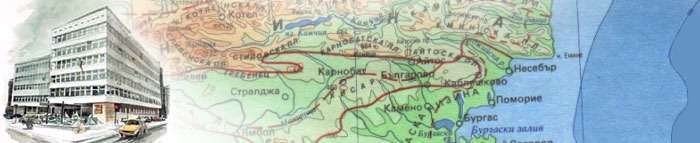 ПРОЕКТОБЮДЖЕТ ЗА 2019 Г. И АКТУАЛИЗИРАНА БЮДЖЕТНА ПРОГНОЗА ЗА ПЕРИОДА 2020 - 2021 Г. НА МИНИСТЕРСТВОТО НА РЕГИОНАЛНОТО РАЗВИТИЕ И БЛАГОУСТРОЙСТВОТО СЪДЪРЖАНИЕI. Мисия на Министерство на регионалното развитие и благоустройството ….……………	стр. 3 II. Организационно развитие и капацитет …………..……………………………………………	стр. 3     IІІ. Области на политики …………………………………………………………..……………….	стр. 5IV. Основни параметри на бюджетната прогноза за периода 2018-220 г.………..…………	стр. 17  V. Бюджетна прогноза по програми  ……………………………………………………………...	стр. 211. Бюджетна програма 2100.01.01 …………….………………………………………………….....	стр. 21  2. Бюджетна програма 2100.01.02 ………………………………………………………..…...……..	стр. 29	  3. Бюджетна програма 2100.02.01 .…………………………………………………………..………	стр. 31 4. Бюджетна програма 2100.02.02 ……………………………………………………………….…..	стр. 37  5. Бюджетна програма 2100.03.01 ………………………………………………..………………….	стр. 446. Бюджетна програма 2100.03.02 …………………………………………………………………...	стр. 46  7. Бюджетна програма 2100.04.01 …………………………………………………………………...	стр. 49 8. Бюджетна програма 2100.04.02 ……………………………………………………………….…..	стр. 529. Бюджетна програма 2100.05.00 …………………………………………………………………...	стр. 54МИСИЯ Мисията на Министерство на регионалното развитие и благоустройстовото (МРРБ) е формулирането и провеждането на политика за регионално развитие, която да създава условия за балансирано и устойчиво интегрирано развитие на регионите в Република България, както и превръщането им в по-атрактивни места за живеене и работа чрез подобряване на средата за живеене и бизнес, транспортната  свързаност, достъпа до публични услуги,  повишаване на трудовата заетост и съхраняване на природната среда и опазване на  културната им идентичност.МРРБ изпълнява мерки, чрез които ще се реализират основните цели и приоритети, залегнали в Програмата за управление на правителството на Република България за периода 2017- 2021 г. (Програмата за управление).Дирекцията за национален строителен контрол (ДНСК) контролира всички строежи на територията на Република България, действията на общинската администрация и действията на участниците в строителния процес. Началникът на ДНСК провежда държавната политика в областта на националния строителен контрол.Мисията на Агенция по геодезия, картография и кадастър (АГКК) е да се превърне в единствена институция, която създава, поддържа и предоставя геодезическа, картографска и кадастрална информация, а също така осигурява достъп до тези пространствени данни и предоставянето на услуги, свързани с тях.Агенция „Пътна инфраструктура” (АПИ) е отговорна за дейностите, свързани с проектирането, строителството, експлоатацията и поддръжката на републиканските пътища извън градовете и при пътните възли. За обезпечаване реализацията на инфраструктурните обекти, в качеството си на заинтересовано ведомство, тя инициира производства по отчуждаване на имоти, попадащи под техните трасета и поддържане на правото на преминаване на пътищата през чужда територия.  ОРГАНИЗАЦИОННО РАЗВИТИЕ И КАПАЦИТЕТНякои от функциите на МРРБ водят началото си от Министерство на обществените сгради, пътищата и благоустройството създадено през 1912 г. През  годините министерството многократно е преименувано и реорганизирано. В МРРБ са създадени организационни предпоставки и функционален капацитет за изпълнение на мисията и целите на провежданите политики.Общата численост на персонала в организационните структури и административните звена в министерството е 634 щатни бройки. Министерството е структурирано в политически кабинет, парламентарен секретар, главен секретар, 2 главни дирекции, 15 дирекции и инспекторат, които подпомагат министъра на регионалното развитие и благоустройството при осъществяване на правомощията му, осигуряват технически дейността му и извършват дейности по административното обслужване на гражданите и юридическите лица.Министърът на регионалното развитие и благоустройството е първостепенен разпоредител с бюджет. Второстепенни разпоредители с бюджет към министъра на регионалното развитие и благоустройството са АПИ, АГКК и ДНСК. АПИ осъществява своята дейност чрез централна администрация и специализирани звена.С постановление на МС № 333 от 28.12.2017 г. се изменя и допълва Правилника за структурата, дейността и организацията на работа на АПИ. Числеността на АПИ по щат е 1511 бройки, в т.ч. 893 бр. по трудово и 618 бр. по служебно правоотношение. Служителите са разпределени в централната администрация на АПИ в София (в 13 дирекции, организирани в обща и специализирана администрация) и по региони (27 специализирани звена). Съществува също така и специализиран Институт по пътища и мостове.Агенцията се ръководи от управителен съвет. Управителният съвет се състои от председател и двама членове. Административното ръководство на агенцията се осъществява от главен секретар в съответствие с решенията на управителния съвет. Главният секретар е на пряко подчинение на председателя на управителния съвет на агенцията.ДНСК е юридическо лице със седалище София и се ръководи и представлява от Началник. ДНСК упражнява контрол по спазването на Закона за устройство на територията (ЗУТ) и на нормативните актове по прилагането му при проектирането и строителството, в т.ч. влагането на качествени строителни материали и изделия с оглед осигуряване на сигурността, безопасността, достъпността и другите нормативни изисквания към строежите.Предоставяните услуги от ДНСК са с високо качество, тъй като е въведена „Система за управление на качеството (СУК) на ДНСК в съответствие с изискванията на международния стандарт БДС EN ISO 9001:2008”. ДНСК е сертифицирана от ОНМI EURO SERT GMBH MAGDEBURG. Въпреки, че сертифицирането по ISO е доброволен акт на различните организации, по този начин ДНСК демонстрира способността си да предоставя непрекъснато услуги, които да отговарят на клиентските и приложимите нормативни изисквания и се стреми непрекъснато да повишава удовлетвореността на клиентите. Интегрираната система за управление на качеството на ДНСК е със следния обхват:Контрол върху строителните книжа;Дейности по контрол на строителството и ликвидиране на последиците от незаконното строителство;Контрол върху дейността на лицата упражняващи строителен надзор;Обследване на аварии в строителството;Контрол върху ползването на строежите;Въвеждане в експлоатация на строежите.АГКК изпълнява дейности в съответствие със Закона за кадастъра и имотния регистър (ЗКИР), както и геодезическите и картографски задачи, произтичащи от Закона за геодезията и картографията (ЗГК) и създаване на специализирани карти и регистри съгласно Закона за устройството на Черноморското крайбрежие (ЗУЧК).  АГКК е държавен орган, който създава, поддържа и предоставя геодезическата, картографска и кадастрална информация в Р България, както и осигурява достъп до пространствените данни и предоставянето на услуги, свързани с тях. Кадастралната и геодезическа информация се ползва и предоставя основно за сделки с недвижими имоти, при ипотеките, за нуждите на планирането, инвестиционното проектиране, изграждането на инфраструктурни обекти, решаването на проблеми при бедствия, опазване на околната среда и други.АГКК е единственият държавен орган с отговорност по създаване и поддържане на регистър на географските имена в Република България, създаването и поддържането на информационна система за тях, както и по установяване транскрипцията на чуждите географски имена. Географските имена са важна част от общия обем геопространствена информация.АГКК организира и поддържа Държавния геодезически, картографски и кадастрален фонд (Геокартфонд), който е част от Националния архивен фонд.АГКК е със седалище в гр. София и включва 28 служби по геодезия, картография и кадастър, разположени в областните градове. След създаване на кадастъра за цялата територия на страната АГКК ще бъде единствения орган, който осигурява на гражданите от едно място кадастрална информация за недвижимите имоти, както в населените места, така и в земеделските земи, горите и другите видове територии. Службите по геодезия, картография и кадастър обслужват гражданите в офисите си в областните градове и в 103 изнесени работни места в общински центрове, където има кадастрална карта, като 7 от тях са в столицата.С нарастване на териториите с одобрена кадастрална карта ежегодно се увеличава и броят на гражданите и клиентите, на които АГКК предоставя административно - технически услуги.От началото на 2009 г. в АГКК е внедрена и функционира интегрирана информационна система за кадастъра и имотния регистър (ИИСКИР). Чрез системата се поддържа и съхранява кадастралната информация и се предоставят услуги за гражданите, дружествата, общините и ведомствата.  През 2014 г. в пълна степен започна да функционира новата кадастрална административна информационна система (КАИС) на АГКК, чрез която се създаде възможност всички услуги, предоставяни от АГКК, да бъдат реализирани в електронен вид. Осигури се възможности за достъп на незрящи и слабовиждащи граждани, и на чуждоговорящи клиенти. Извърши се оптимизиране на работата на системата с кадастрална информация, като базите данни на 28-те СГКК се обединиха в една централна база данни на кадастъра и официалните документи (скици, схеми, удостоверения и други) се издават от всяка служба по геодезия, картография и кадастър за цялата територия на страната, независимо от местоположението на обекта на кадастъра.   Създадена е възможност да се издават електронни скици и схеми. Потребителите на кадастрална информация могат не само да заявяват, но и да получават скици и схеми по електронен път, вместо на гише.ІІІ. ОБЛАСТИ НА ПОЛИТИКИПолитиките, осъществявани от МРРБ са:2100.01.00 ПОЛИТИКА ЗА ИНТЕГРИРАНО РАЗВИТИЕ НА РЕГИОНИТЕ, ЕФЕКТИВНО И ЕФИКАСНО ИЗПОЛЗВАНЕ НА ПУБЛИЧНИТЕ ФИНАНСИ И ФИНАНСОВИТЕ ИНСТРУМЕНТИ ЗА ПОСТИГАНЕ НА РАСТЕЖ И ПОДОБРЯВАНЕ КАЧЕСТВОТО НА ЖИЗНЕНАТА СРЕДА2100.01.01 Бюджетна програма „Стратегическо планиране на регионалното и пространственото развитие и управление на финансовите инструменти за регионално и местно развитие и териториално сътрудничество“ Структурни звена, участващи в изпълнението на програмата:Главна дирекция „Стратегическо планиране и програми за регионално развитие“;Дирекция „Управление на териториалното сътрудничество“.2100.01.02 Бюджетна програма „Подобряване на жилищните условия на маргинализирани групи от населението”Структурни звена, участващи в изпълнението на програмата:Дирекция „Жилищна политика“.2100.02.00 ПОЛИТИКА ЗА ПОДДЪРЖАНЕ, МОДЕРНИЗАЦИЯ И ИЗГРАЖДАНЕ НА ТЕХНИЧЕСКАТА ИНФРАСТРУКТУРА, СВЪРЗАНА С ПОДОБРЯВАНЕ НА ТРАНСПОРТНАТА ДОСТЪПНОСТ И ИНТЕГРИРАНОТО УПРАВЛЕНИЕ НА ВОДНИТЕ РЕСУРСИ И ГЕОЗАЩИТА2100.02.01 Бюджетна програма „Рехабилитация и изграждане на пътна инфраструктура“Структурни звена, участващи в изпълнението на програмата:Дирекция „Геозащита и благоустройствени дейности“Агенция „Пътна инфраструктура“.2100.02.02 Бюджетна програма „Устройство на територията, благоустройство, геозащита, водоснабдяване и канализация“Структурни звена, участващи в изпълнението на програмата:Дирекция „Устройство на територията и административно-териториално устройство“;Дирекция „Геозащита и благоустройствени дейности“;Дирекция „Водоснабдяване и канализация“.2100.03.00 ПОЛИТИКА В ОБЛАСТТА НА ПОДОБРЯВАНЕ НА ИНВЕСТИЦИОННИЯ ПРОЦЕС ЧРЕЗ УСЪВЪРШЕНСТВАНЕ НА ИНФОРМАЦИОННИТЕ СИСТЕМИ НА КАДАСТЪРА И ИМОТНИЯ РЕГИСТЪР, ПОДОБРЯВАНЕ КАЧЕСТВОТО НА ПРЕВАНТИВНИЯ И ТЕКУЩ КОНТРОЛ В СТРОИТЕЛСТВОТО И НА СТРОИТЕЛНИТЕ ПРОДУКТИ2100.03.01 Бюджетна програма „Нормативно регулиране и контрол на строителните продукти и инвестиционния процес в строителството“Структурни звена, участващи в изпълнението на програмата:Дирекция „Технически правила и норми“;Дирекция за национален строителен контрол.2100.03.02 Бюджетна програма „Геодезия, картография и кадастър“Структурни звена, участващи в изпълнението на програмата:Агенция по геодезия, картография и кадастър.2100.04.00 ДРУГИ БЮДЖЕТНИ ПРОГРАМИ, КОИТО НЕ ПОПАДАТ В ОБХВАТА НА ПОЛИТИКИТЕ, ИЗПЪЛНЯВАНИ ОТ МРРБ2100.04.01 Бюджетна програма „Ефективно управление на държавната собственост, държавното участие в търговските дружества и държавни предприятия и развитие на публично-частното партньорство и концесионирането“Структурни звена, участващи в изпълнението на програмата:Дирекция „Държавна собственост“;Дирекция „Търговски дружества и концесии“.2100.04.02 Бюджетна програма „Гражданска регистрация и административно обслужване на населението“Структурни звена, участващи в изпълнението на програмата:Главна дирекция „Гражданска регистрация и административно обслужване“.2100.05.00 БЮДЖЕТНА ПРОГРАМА „ЕФЕКТИВНА АДМИНИСТРАЦИЯ И КООРДИНАЦИЯ“Структурни звена, участващи в изпълнението на програмата:Инспекторат;Дирекция „Вътрешен одит“;Дирекция „Административно обслужване и човешки ресурси“;Дирекция „Финансово-стопански дейности“;Дирекция „Правна“;Дирекция „Информационно обслужване и системи за сигурност“;Дирекция „Обществени поръчки“;Дирекция „Връзки с обществеността, протокол и международно сътрудничество“.Визия за развитието на политиките Визията за развитието на политиката е тясно обвързана с мерките определени в Приоритет 5 „Балансирано регионално развитие“ от Програмата за управление, както и с приоритетите на министерството, съгласно стратегическите документи в областта на регионалното развитие и ефективното усвояване на ресурсите на оперативните програми. Политиката в областта на интегрирано развитие на регионите, ефективно и ефикасно използване на публичните финанси и финансовите инструменти за постигане на растеж и подобряване качеството на жизнената среда е насочена към подобряване качеството на жизнената среда на българските граждани и превръщането на регионите в привлекателно място за инвестиции и бизнес, както и прилагане на целенасочени мерки за подпомагане на регионите изоставащи с развитието си, като се отчитат специфичните им нужди и местния потенциал за развитие.Желаният резултат ще се постигне чрез интегрирани действия в различни области на развитие, насочени в един фокус – сближаване.Сближаването има три аспекта – икономическо, социално и териториално сближаване, както и три нива – европейско – с регионите на ЕС, национално – между българските райони и вътрешно регионално – между общините в отделните райони.МРРБ провежда политика за регионално развитие, която да създава условия за балансирано и устойчиво интегрирано развитие на регионите в България, както и превръщането им в по-привлекателни места за живеене и работа, чрез подобряване на средата за живеене и бизнес, транспортната свързаност, достъпа до публични услуги, повишаване на трудовата заетост и съхраняване на природната среда и опазване на културната им идентичност. Развитието на политиката обхваща и: разработване и изпълнение на система от нормативно регламентирани стратегически документи, в които са формулирани цели и приоритети за устойчиво регионално развитие, с цел постигане на интелигентен, устойчив и приобщаващ растеж и висока заетост в районите и административно – териториалните единици;разработване и прилагане на целенасочени мерки за подпомагане развитието на регионите, изоставащи в развитието си, като се отчитат специфичните им нужди и местния потенциал за развитие;насърчаване на регионалното и местно развитие и подобряване съгласуваността на политиката за регионално развитие с другите структуроопределящи политики Създаване на балансирана, съразмерно развиваща се и устойчива жилищна система чрез осигуряване на условия за достъп до качествени жилища (собствени или наемни), които да задоволяват нуждите на българските граждани; организиране и координация на цялостния процес при изпълнението на проектите и програмите по европейско териториално сътрудничество (вкл. наблюдение, контрол, оценка на риска, оценка на програмите, финансово управление и др.);укрепване на капацитета на структурите по програмите за европейско териториално сътрудничество, в които Република България участва.координиране изпълнението на Националната програма за енергийна ефективност на многофамилни жилищни сгради (НПЕЕМЖС), която  е насочена към обновяване на многофамилни жилищни сгради, като с нея се цели изпълнение на мерки за енергийна ефективност в многофамилни жилищни сгради.Стратегически целиСъздаване на условия за постигане на устойчиво интегрирано развитие на районите и общините в страната чрез прилагане на стратегически подход и усъвършенствани правила за планиране, наблюдение и оценка, партньорство, ефективно и ефикасно управление на ресурсите;Ефективно управление и изпълнение на Оперативна програма „Региони в растеж“ 2014-2020 г., укрепване на сътрудничеството и комуникацията с партньорите от ЕС, гарантиране на прозрачност в работата и преодоляване на корупционните практики;Икономическо сближаване в европейски, национален и вътрешнорегионален план, чрез развитие на собствения потенциал на районите и опазване на околната среда;Социално сближаване и намаляване на регионалните диспропорции в социалната сфера, чрез създаване на условия за развитие и реализация на човешкия капитал;Балансирано териториално развитие, чрез укрепване на мрежата от градове-центрове, подобряване свързаността в районите и качеството на средата в населените места;Подпомагане на икономическото и социално развитие на трансграничните региони и намаляване на регионалните различия‚ посредством подобряване на инфраструктурата в граничните райони, опазване на околната среда, насърчаване на сътрудничество между регионите, устойчиво използване на природните и културните ресурси, насърчаване на съвместното трансгранично сътрудничество, разширяване на трансгранични икономически дейности, социалното предприемачество и здравна помощ;Развитие на транснационално и междурегионално сътрудничество в следните приоритети: иновации, околна среда, туризъм, достъпност и устойчиво градско развитие.Обновяване на многофамилни жилищни сгради чрез изпълнение на мерки за енергийна ефективност за осигуряване на по-добри условия на живот и по-високо качество на жизнена среда;Разработване на нов работещ модел на българската жилищна система, в който да бъде намерено трайно решение на основните й проблеми.Оперативни целиСъздаване на стратегическа планова и нормативна база за намаляване на междурегионалните и вътрешнорегионалните различия в нивата на икономическо, социално и териториално развитие на районите и доближаване до средните нива в ЕС;Създаване на стратегическа планова и нормативна база за намаляване на междурегионалните и вътрешнорегионалните различия в нивата на икономическо, социално и териториално развитие на районите и доближаване до средните нива в ЕС;Повишаване качеството на живот с оглед преодоляване на отрицателните демографски тенденции и използване потенциала на градовете за балансирано развитие на цялата територия на страната;Повишаване на качеството на живот, социално включване, и подобряване на  екологичната среда, чрез благоустрояване на физическата среда в градовете;Намаляване броя на преждевременно отпадналите от училище, чрез инвестиции в образователна инфраструктура в градовете;Социално приобщаване, чрез инвестиции в социална, спортна и културна инфраструктура в градовете;Повишаване на здравния статус на населението, чрез модернизация на здравната инфраструктура;Насърчаване на регионалния туризъм, чрез опазване, популяризиране и развитие на културното и природно наследство;Създаване на подходящи механизми за договаряне на средствата по програмите за ЕТС 2014-2020 без риск за бюджета и с оглед усвояване в максимална степен на предоставените средства;Разработване на системите за управление и контрол на програмите за ЕТС за периода 2014-20120 и подобряване на административния капацитет за тяхното управление;Разработване на опростени административни процедури за изпълнението на проектите с цел ускоряване процеса по усвояване на средства и намаляване на административната тежест за бенефициентите;Усъвършенстване на съществуващите информационни системи за наблюдение и контрол, въвеждане и управление на електронното отчитане на проектите;Осигуряване на повишени експлоатационни качества на жилищата и комфорт на обитаване, повишаване на енергийната ефективност на жилищните сгради, намаляване на емисиите на парникови газове (CO2 и еквивалентни), икономия на потребление на енергия в обновените жилищни сгради;Разработване и координация на Националната жилищна стратегия на Република България.Полза/ефект за обществотоПодобряване качеството на живот в районите и общините в страната при осигуряване по-висока добавена стойност на инвестициите за регионално и местно развитие;Постигане на сближаване на нивата на икономическо и социално развитие на българските региони и на страната като цяло с нивата в рамките на ЕС;Намаляване на вътрешнорегионалните различия чрез подпомагане на изоставащите в развитието си райони;Повишаване ефективността на политиката за регионално развитие на основата на системен мониторинг и оценка на изпълнението на стратегическите документи;Развитие и модернизация на инфраструктурата, създаваща условия за растеж и заетост;Стимулиране на вътрешното сближаване в рамките на градските ареали, с което се цели подобряване на положението в областите (с действия, свързани с рехабилитацията на физическата среда);Осигуряване на равни възможности за икономическо развитие, ефективно използване на местния потенциал за развитие и достъп до икономически ресурси, по-висок жизнен стандарт и благоприятни условия за живот във всички райони за планиране, противодействие на специфичните проблемни ситуации в районите за целенасочено въздействие и като цяло доближаване до стандартите на развитие с регионите на ЕС;Повишена осведоменост, относно устойчивото използване на природните ресурси, намаляване на замърсяването в регионите, като се финансират проекти на общини, публични организации и институции, свързани с използването на природните ресурси, опазването на околната среда, намаляване на замърсяването, защита при бедствия и аварии;Икономия на потребление на енергия в обновените жилищни сгради;Подобряване на материалната база и техническото оборудване в детските градини, училищата и висшите учебни заведения;Реконструирани/възстановени културни и исторически обекти;Население, възползващо се от мерки за защита от наводнения или горски пожари;Младежи, включени в схеми за младежко предприемачество и инициативи;Участници в инициативи за обучение и квалификация.Намаляване разходите за отопление на домакинствата;Подобрена жилищна инфраструктура и промяна в облика на градовете;Спестени емисии на парникови газове (СО2), по-чиста околна среда;Удължаване на живота на сградите и съответно повишаване на цената им;Стимулиране на бизнеса и повишаване на заетостта;Установяване на традиции в управлението на етажната собственост;Постигане на обществена осведоменост за начините за повишаване на енергийната ефективност.Взаимоотношения с други институции, допринасящи за изпълнение на политикатаЕвропейска комисия;ИА „Одит на средствата от ЕС”;Управляващи органи и национални партниращи органи;Министерства;Областни администрации и общини;Сдружения на собствениците;Образователни и културни институции;Национален статистически институт;Неправителствени организации;Българска банка за развитие;Национално сдружение на общините в Република България и др.Показатели за полза/ефект и целеви стойности* Показателите за полза/ефект касаят програмите за трансгранично сътрудничество по Инструмента за предприсъединителна помощ** Целевите стойности са определени в одобрените от ЕК програмни документи за целия период на изпълнение на програмитеПоказатели за полза/ефект и целеви стойностиОписание на показателите за полза/ефектПоказател „Изпълнение на Пътна карта за нови подходи в регионалната политика, с цел създаване на условия за балансирано териториално развитие” е свързан с работата на ГД „Стратегическо планиране и програми за регионално развитие“ в областта на стратегическото планиране на регионалното развитие и обхваща всички дейности, които дирекцията извършва – промяна на регионите на ниво NUTS2, подготовка на стратегическите документи за регионално развитие и пространствено развитие, промяната в ЗРР и т.н. Целта е към 2021 г. да достигнем 100% изпълнение;Показател „Намаляване на дела на мигриралото население” е свързан с изпълнението на ОПРР 2014-2020. Една от основните цели на ОПРР 2014-2020 е именно намаляване на вътрешната миграция на населението в България. Целта е делът на мигриралото население между областите в страната и по-конкретно към София и останалите големи градове да намалява, защото чрез проектите по ОПРР 2014-2020 се създават условия за задържане на населението в градовете/областите. Същевременно формулировката на показателя (дял на мигриралото население – вътрешна миграция от общия брой на населението, а не абсолютната стойност на мигриралото население) преодолява зависимостта между намалението на миграцията и общото намаляване на населението в България. Тъй като върху намалението на вътрешната миграция на населението влияят много фактори, оценката на въздействието на ОПРР 2014-2020, предвидена да се проведе през периода 2021-2022 г. ще оцени приноса на програмата за изменението на този индикатор. Също така, през 2021 г. ще се извърши преброяване на населението в България, което ще даде по-изчерпателна представа за процесите на миграция в България. Текущите данни за този индикатор са публични и официални от интернет-страницата на НСИ. Към 31.12.2017 г. общия брой на населението на страната е 7 050 034 души, броя на мигриралото население вътре в страната е 145 057 души (изселени), а делът на мигриралото население (вътрешна миграция) е 2,06%.Информация за наличността и качеството на даннитеИнформация за напредъка по изпълнението на показателите се събира на основата на данни от МРРБ, Националния статистически институт, Евростат, административната статистика на Агенцията по заетостта и други официални източници на информация, информационни системи на отделните програми, доклади за напредъка на проектите по отделните проекти, годишните доклади за изпълнението на програмите и др. Визията за развитието на политиката е тясно обвързана с мерките определени в Програмата за управление, както и с приоритетите на министерството, съгласно стратегическите документи в областта на регионалното развитие, пътната инфраструктура и водния сектор, реализацията на дейностите по благоустройството и геозащитата. Политиката, осъществявана от МРРБ се базира на принципите  на: приемственост, ефективност и експертност.Развитието на политиката е обвързано с дейности, касаещи подпомагане на процеса на наблюдение и контрол, свързани със стратегическото планиране на инфраструктурни проекти. Целта е да бъде осигурена в максимална степен техническата документация, преди одобрението на проектите от Националния експертен съвет по устройство на територията и регионалната политика към МРРБ. По отношение на благоустройствените инвестиционни обекти продължава изпълнението  на рехабилитацията и реконструкцията на общински път в община Мадан, като към периода  обектът ще бъде съществено завършен.Планира се създаване и поддържане на електронна база данни за общинската пътна мрежа и състоянието й, която ще бъде основа за подобряване управлението й, достъпността до населените места в общините и връзките им с общинските центрове. Тази дейност е част от новите функции на дирекция „Геозащита и благоустройствени дейности“, определени с Устройствения правилник на МРРБ, приет с Постановление № 171 на Министерския съвет от 16 август 2017 г. (обн., ДВ, бр. 68 от 2017 г.) .Геозащитните мерки и дейности за ограничаване на свлачищата, ерозионните процеси по Дунавското крайбрежие и абразионните процеси по Черноморското крайбрежие и за предотвратяване на аварии и щети, както и дейностите по регистрирането и мониторинга на свлачищните райони в Република България се осъществяват от МРРБ. Свлачищата, ерозията по Дунавското крайбрежие и абразията по Черноморското крайбрежие са част от общите геодинамични процеси, които представляват основни елементи на геоложката опасност на страната. Разрушителният ефект на тези процеси и явления се увеличава рязко през последните години поради комплексното взаимодействие на природни и техногенни фактори, включващи промените в климата, урбанизиране на териториите, незаконно строителство и др. Със Закона за устройство на територията на МРРБ е възложено нормативно извършване на дейности по регистриране и мониторинг на свлачищните райони в страната и на районите с ерозионни и абразионни процеси по Дунавското и Черноморското крайбрежие като превантивни мерки за предотвратяване на аварии и щети, координацията между отделните ведомства, както и осъществяване на геозащитни мерки и дейности за ограничаване на свлачищата, ерозионните процеси по Дунавското крайбрежие и абразионните процеси по Черноморското крайбрежие.Осигуряването на териториалното развитие, устройството на територията, административно-териториалното устройство, децентрализацията, изграждането и развитието на техническата инфраструктура и благоустрояването на урбанизираните територии (населени места и селищни образувания), в съответствие с националните стратегически документи, приоритети и програми в сферата на пространственото развитие, пътната инфраструктура, ВиК инфраструктурата и геозащитата е от водещите направления за развитието на политиката.Визията за осъществяване на политиката в отрасъл „Водоснабдяване и канализация“ е свързана с дейности за реализация на инвестиционни проекти в областта на водоснабдяването и канализацията, финансирани от държавния бюджет и от международни финансови институции; планиране развитието на ВиК инфраструктурата; дейности, свързани със стратегическото управлението на отрасъла.Стратегически и оперативни целиВъвеждане на модел за таксуване за ползване на републиканската пътна мрежа, чрез въвеждане на смесена система: електронна система за събиране на таксите за ползване на републиканската пътна мрежа на база изминато разстояние за превозни средства с обща технически допустима максимална маса над 3,5 т. (ТОЛ) и на база време за леки автомобили с обща технически допустима максимална маса до 3,5 т. (електронна винетка);Изграждане на модерна и безопасна пътна инфраструктура. Завършване на магистралния пръстен на страната. Приоритетни обекти са Доизграждане на автомагистрала „Струма”, АМ „Хемус“, Обход на Габрово, АМ „Калотина - София“, Скоростен път Видин – Ботевград, AM „Русе – Велико Търново“, AM „Черно море“;Подобряване на свързаността и достъпността до TEN-T мрежата за товари и пътници чрез мерки, финансирани от фондовете на ЕС, чрез дейности по строителство, реконструкция и рехабилитация на първокласни, второкласни и третокласни пътища (извън Трансевропейската транспортна мрежа), които обслужват вътрешнорегионални връзки и осигуряват възможности за развитие на специфичния икономически потенциал, чрез връзка и достъп до TEN-T мрежата;Осигуряване съпоставимо с европейската практика високо ниво на транспортна достъпност на територията на Република България;Качествено транспортно обслужване по общинските пътища;Подобряване на качеството на жизнената среда;Превенция и ограничаване на свлачищните процеси на територията на страната и на ерозионните и абразионни процеси по Дунавското и Черноморското крайбрежие;Нормативна и приложна дейност в областта на пътната инфраструктура;Осигуряване на транспортна достъпност  на населените места и развитие и модернизация на комуникационно-транспортната система на общините;Изпълнение на превантивни мерки и дейности за ограничаване на свлачищата, ерозионните процеси по Дунавското крайбрежие и абразионните процеси по Черноморското крайбрежие с оглeд прeдотвратяване на аварии и щети;Постигане на финансово, технически и  екологично устойчив ВиК отрасъл, който предоставя ВиК услуги с високо качество, в съответствие с националното законодателство и европейските директиви в областта на водоснабдяването, отвеждането и пречистването на водите.	Съответствие с европейските директиви в областта на питейните и отпадъчните води;Повишаване ефективността на инвестициите чрез планиране на регионално ниво;Повишаване ефективността при предоставяне на „ВиК“ услугите; Рехабилитация и реконструкция на съществуващите водоснабдителни системи за питейна вода;Подобряване на качеството на питейната вода;Отвеждане на отпадъчните води от населените места и пречистването им;Гарантиране на устойчиво развитие на територията на Република България като национално богатство, създаване на благоприятни условия за устойчиво и балансирано икономическо развитие, изграждане, ползване и опазване на хармонична и достъпна среда за живеене, труд и отдих, опазване на околната среда и културно-историческото наследство;Създаване на устройствена основа за изграждането на обекти с национално значение/национални обекти, за обекти с обхват повече от една област и обекти на транспортната техническа инфраструктура;Усъвършенстване на нормативната уредба в сферата на устройството на територията и  изграждането и поддържане на техническата инфраструктура и геозащитата;Усъвършенстване на административно-териториалното устройство на страната, укрепване на местното самоуправление и стимулиране на процеса на децентрализация на основата на достигнатите правни стандарти на Съвета на Европа, включително ефективно прилагане на Стратегията за иновации и добро управление на местно ниво на Съвета на Европа.Полза/ефект за обществотоЗначение на инфраструктурата за стимулиране на икономическото възстановяване. За да бъде осигурена конкурентоспособността в непрекъснато глобализиращ се пазар, е важно да се обърне внимание на нуждата от ново развитие на инфраструктурата, като същевременно се опазват нашите налични остаряващи активи на пътната инфраструктура, много от които се нуждаят от подмяна, актуализиране/подобряване или ремонт;Намаляване на бедността чрез развитие на транспорта, осигуряващо социално включване. Подобряване на свързаността между изостаналите райони и националните, регионални или глобални пазари. Това ще бъде постигнато чрез свързването на местните пътни мрежи с главната система от магистрали, като по този начин ще бъдат свързани бедните региони с икономическите центрове;Значението на привеждането на инфраструктурата в добро работно състояние за устойчивост и създаването на работни места. Привеждането на транспортната инфраструктура в добро работно състояние генерира повече работни места за лев в сравнение с проектите за ново строителство;Оптимизиране на разходите предназначени за републиканската пътна мрежа, чрез провеждане на политика стимулираща въвеждането на съвременни, високоефективни технологии и решения по тяхното управление, поддържане, ремонт и строителство;Интегриране на националната пътна мрежа с европейската транспортна  инфраструктура;Осигуряване на дългосрочен финансов източник за реализиране на изграждането и поддържането на пътната инфраструктура върху цялата територия на страната;Осигуряване на актуална нормативна база в областта на пътното дело;Постигане на устойчива и достъпна общинска пътна мрежа;Качествено транспортно обслужване по републиканските пътища с регионално значение и общинските пътища;Повишаване на сигурността на обитаване на населените места в свлачищни райони и в райони, подложени на абразионни процеси по Черноморското крайбрежие и на ерозионни процеси по Дунавското крайбрежие;Възстановяване и защита на инфраструктурата и терените, засегнати и застрашени от свлачища, абразия по Черноморското крайбрежие и ерозия по Дунавското крайбрежие;Реализация на инвестиционните намерения и подобряване на инвестиционния климат;Продължаване на процеса на реформиране на административно-териториалното устройство за изграждане на жизнени и устойчиви административно-териториални единици и оптимизиране на критериите и показателите за категоризацията на административно-териториалните и териториалните единици;Укрепване на местното самоуправление и стимулиране процеса на децентрализация на основата на достигнатите правни стандарти на Съвета на Европа, партньорството, гражданското участие и сътрудничеството на областите и общините с централната власт, неправителствените организации и частния сектор; Стимулиране на приложението и разпространение на добри практики, свързани с прилагането на Стратегията за иновации и добро управление на местно ниво на Съвета на Европа;Подобряване качеството на питейните  води;Непрекъснатост на водоснабдяването;Увеличаване на процента на отведените и пречистени отпадъчни води.Взаимоотношения с други институции, допринасящи за изпълнение на политикатаМинистерски съвет, министерства;Областни и общински администрации;Структури в МРРБ, „Геозащита” ЕООД – Варна, Плевен и Перник;Комисията за енергийно и водно регулиране;В и К дружества, Асоциации по ВиК и др.Показатели за полза/ефект и целеви стойности	* Очакваната полза/ефект за обществото от постигане на стратегическата цел за политиката на МРРБ в областта на програмата ще се изрази чрез увеличението в брой жители, които получават подобрена ВиК услуга, изразена в следните показатели:брой жители, на които се предоставя питейна вода с подобрени качествени показатели;брой жители, на които се осигурява непрекъснатост на водоснабдяването;брой жители, на които се предоставя подобрена услуга отвеждане и пречистване на отпадъчните води;Описание на показателите за полза/ефектПоказател „Завършен благоустройствен пътен обект/подобрена жизнена среда“- показателят отразява броя на въведените в експлоатация обекти или участъци от тях;Показател „Контролирана свлачищна територия“ – отразява площта в хектари (ха), предвидена за режимни изследвания на свлачищните райони на територията на страната, включващи измервания на контролно-измервателни системи в т. ч. на стационарни реперни мрежи;Показател „Завършени геозащитни обекти/брегоукрепени участъци” - отразява броя на въведените в експлоатация обекти с издадено Разрешение за ползване или дължината на брегоукрепените участъци в линейни метри, изчислена на базата на проектни разработки и количествено-стойностни сметки.Информация за наличността и качеството на даннитеИнформация за напредъка по изпълнението на показателите се събира на основата на данни от Националния статистически институт, Евростат и др. официални източници на информация, както и от Поименно разпределение на разходите по задачи/обекти на структурите в МРРБ, архив и регистри на издадените строителни книжа, деловодна система на МРРБ.Засилен контрол върху строежите, попадащи в обхвата на контролната дейност на ДНСК, на територията на Република България и върху действията на общинската администрация и на участниците в строителния процес. Ограничаване на последствията от извършеното незаконно строителство и осъществяване на превантивен контрол за недопускане на нарушения на нормативната уредба по устройство на територията;Покриване на територията на страната с кадастрална карта;Подобряване на качеството на услугите за клиентите с геоинформация, увеличаване дела на електронните услуги;Създаване на цялостен електронен геоинформационен архив, съдържащ всички картографски материали налични в Геокартфонда на АГКК;Поддържане на адекватна нормативна уредба, текущо обновяване на картните материали и необходимите за нуждите на проектирането и строителството, масиви от данни за ЕТК, държавна нивелация, мареографните станции, геодезическите мрежи и др.;Хармонизация на техническите нормативни актове за проектиране и изпълнение на строежите, с управлението на националната система за оценяване на строителните продукти и с изпълнението на функциите на звено за контакт относно продукти в строителството, с цел:подобряване на инвестиционния климат и привличането на чуждестранни инвеститори, осигуряване на свободно движение на строителните продукти на единния европейски пазар, развитието на реален пазар на недвижими имоти, което практически е много тясно свързано с провеждане на политиката по регулиране на отрасъл строителство,  с изграждането на устойчива жизнена среда в т.ч. на основните мрежи на транспортната, енергийната, водностопанската и съобщителната инфраструктура и обвързването им с тези на съседните страни и общоевропейската инфраструктурна система;осигуряване на подкрепа за износителите и фирмите, създаващи иновативни продукти, към създаване на условия за конкурентоспособност и развитие на българския бизнес и насърчаване на инвестициите в модерни и иновативни производства, които създават нови работни места.Осигуряване и поддържане в национален мащаб на актуални и качествени пространствени данни, съответстващи на световните и европейски стандарти, за обезпечаване нуждите на всички потребители, подобряване на инвестиционния процес и създаване на основа за устойчиво интегрирано регионално развитие.Стратегическа и оперативни целиОсигуряване изпълнението на строежи, гарантиращи безопасни и здравословни условия в икономически обоснован експлоатационен срок. ДНСК контролира всички строежи на територията на страната, действията на общинската администрация и действията на участниците в строителния процес. Контрол по спазването на Закона за устройство на територията (ЗУТ) и на нормативните актове по прилагането му при проектирането и строителството, в т.ч. влагането на качествени строителни материали и изделия с оглед осигуряване на сигурността, безопасността, достъпността и другите нормативни изисквания към строежите. Създаване, поддържане и развитие на геоинформационна система, хармонизирана с директивите на Европейския съюз за пространствена информация за управление на масивите от геодезически, топографски, кадастрални данни, в т.ч. данните от Геокартфонд и от регистъра на географските имена и предоставяне на висококачествени услуги на потребителите. Постигането на стратегическата цел ще доведе до усъвършенстване и интегриране на националната система за планиране и управление на регионалното развитие и системата за пространствено планиране, респективно ще допринесе за повишаване качеството на живот и устойчиво интегрирано регионално развитие.Увеличаване покритието на Република България с кадастрална карта и кадастрални регистри, включително поддържане, актуализиране и съхраняването им, развитие на геодезическата и картографската информация с цел задоволяване на държавните потребности и обслужване на потребителите с нея. Реализирането на стратегическата цел ще бъде в съответствие с утвърдените бюджети на Министерство на регионалното развитие и благоустройството; Развитие на информационните системи на кадастъра и геодезията;Преобразуване на картата на възстановената собственост в кадастрална карта и кадастрални регистри;Подобряване качеството на кадастралната карта и кадастралните регистри;Поддържане на актуална геодезическа основа (държавната нивелачна мрежа, мрежата от мареографните станции  и геодезически мрежи с местно предназначение), както за извършване на основните и специализирани геодезически дейности, така и за реализиране на инвестиционни проекти,  управление и устройство на територията;Създаване и поддържане на топографска база данни и единен цифров модел на едромащабната топографска карта (ЕТК) на страната и района на българската база в Антарктика за нуждите на устройственото планиране, инженерното и инфраструктурно проектиране, археологията, анализи на земното покритие за нуждите на екологията, земеделието, горското стопанство, картографиране на рисковете, в т.ч. сеизмичния и др.; Поддържане на цялостен електронен геоинформационен архив, съдържащ всички материали и данни налични в Геокатфонд на АГКК;Развитие на информационните системи на кадастъра и геодезията в единна геоинформационна система;Подобряване на качеството на услугите за клиентите с геоинформация и увеличаване дела на електронните услуги;Подобряване на обслужването;Гарантиране на устойчиво строителство на територията на Република България чрез създаване на нормативни условия за проектиране, изпълнение и поддържане на безопасни, енергоефективни и достъпни строежи (сгради и строителни съоръжения) и въвеждане и прилагане на европейските регламенти, директиви и стандарти в областта на строителството;Осигуряване на система за оправомощаване и ефективен контрол върху дейността на лицата, извършващи оценяване на строителните продукти;Осигуряване на актуална информация за националните изисквания към строителните продукти в зависимост от предвидената им употреба;Създаване и управление на техническата нормативна уредба за проектиране, изпълнение и поддържане на строежите, хармонизирана с европейското техническо законодателство, в т.ч. с европейските регламенти, директиви и стандарти, свързани с удовлетворяването на основните изисквания към строежите по чл. 169 от Закона за устройство на територията: носимоспособност, пожарна безопасност, хигиена, здраве и околната среда, достъпност и безопасна експлоатация, защита от шум, икономия на енергия и топлосъхранение, устойчиво използване на природните ресурси, в рамките на икономически обоснован експлоатационен срок; Създаване на условия за влагане в строежите на строителни продукти, осигуряващи изпълнението на основните изисквания към строежите, чрез управление на националната система за оценяване на строителните продукти и определяне на национални изисквания за тяхната употреба.Успешното изпълнение на целите ще създаде условия за европейското развитие на страната, в т.ч. на отрасъл „Строителство”, и за интегрирането на принципите за балансирано устойчиво развитие на националната територия. Те са важни предпоставки за повишаване на инвестиционния интерес към България, а оттам и за постигане на стабилен икономически растеж и конкурентоспособност на българските предприятия. Подобряването на строителния инвестиционен климат и привличането на чуждестранни инвеститори са тясно свързани с регулирането и усъвършенстването на нормативната уредба за изграждане на строежите, включително за изграждане на обекти на транспортната, енергийната, водоснабдителната и съобщителната инфраструктура. Изпълнението на посочените по-горе цели и предвидените мерки за тяхното изпълнение създават предпоставка и са условие за създаване на благоприятна и здравословна среда с оглед гарантиране на живота и здравето на хората и опазване на околната среда и водите.Полза/ефект за обществотоНедопускане въвеждането в експлоатация на строежи от първа, втора и трета категория, изпълнени в нарушение на изискванията на чл.169, ал.1, ал.2 и ал.3 от ЗУТ, със строителни продукти несъответстващи на съществените изисквания към строежите, без да е упражняван строителен надзор, в нарушение предвижданията на ПУП и др.;Спиране и премахване на незаконни строежи и забрана ползването на строежи, които не са въведени в експлоатация по нормативно установения ред за строежи от първа, втора и трета категория се извършва от ДНСК;Усъвършенстване управлението и разпореждането с недвижими имоти, съобразно конституционно и законно установените принципи;Гарантиране на бързо и качествено административно - техническо обслужване на гражданите и ведомствата с кадастрални и геодезически данни за цялата територия на страната – населени места, земеделски земи, гори и други територии; Осигуряване на кадастрални данни за нуждите на имотния регистър, създаван от Министерство на правосъдието и на данъчния регистър на Министерството на финансите;Създаване на нужните предпоставки за гарантиране собствеността на физическите и юридически лица;Усъвършенстване управлението и разпореждането с недвижими имоти, съобразно конституционно и законно установените принципи;Съкращаване на времето и разходите за реализиране на сделки;Подобряване на пазарите на земеделска земя; Улесняване на достъпа до кредити;Осигуряване на единна геодезическа и топографска основа:държавна нивелачна мрежа (ДНМ) - гарантирана единна височинна основа за всички инженерно - геодезически работи, свързани с икономиката, инфраструктурата, инвестиционното проектиране, науката и отбраната за цялата територия на страната, както и за научните изследвания в областта на геодезията, геодинамиката, геофизиката, океанологията, хидрологията и др.мрежа от мареографните станции - осигурено непрекъснато наблюдение и мониторинг на морското ниво, необходимо за научни изследвания, оценка на климатичните промени и прогнозиране на наводнения, както и за корабоплаването в крайбрежните райони и контрол при строителство и ремонт на пристанищните съоръжения;геодезически мрежи с местно предназначение – осигурена основа за проектантски и проучвателни дейности, свързани с топографското и кадастралното заснемане в едри мащаби, трасиране, определяне на обеми, площи и др..ЕЦМ на ЕТК - осигурена на актуална географска информация, достъпна до публичния и частния сектор с използване на съвременните методи и технологии.Актуален регистър на географските имена;Стимулиране на чуждите инвеститори.Взаимоотношения с други институции, допринасящи за изпълнение на политикатаМинистерства;Областните и общинските администраци;.  Висши училища (УАСГ, ТУ и др.);Научноизследователски институти (НИСИ, НИИСМ, НИГГГ, НИХМ и др.);Българска академия на науките;Браншови камари (КИИП, КАБ, КСБ, БААИК и др.); Неправителствени организации;Агенцията по вписванията към Министъра на правосъдието, относно създаването на кадастралната карта и имотния регистър;За територии, за които ще се изработват кадастралната карта и кадастралните регистри, осигуряването на изходната информация се извършва в сътрудничество с Министерство на регионалното развитие и благоустройството, Министерство на земеделието, храните и горите, Министерство на правосъдието, Министерство на финансите, областните и общинските администрации и други институции. Дейностите по създаване и поддържане на актуална и единна геодезическа основа, както и по създаване на топографски бази данни се извършват в сътрудничество с Военно-географската служба при МО, ГД „Гранична полиция“ на МВР, Националния институт по геофизика, геодезия и география  при БАН, геодезическите факултети на висши училища.Показатели за полза/ефект и целеви стойностиОписание на показатели за полза/ефект Показател № 1  - целевата стойност представлява съотношение между издадените Разрешения за ползване и постъпилите заявления за издаване на Разрешения за ползване, за които е назначена ДПК.Показател № 2 - Изпълнението на целта ще се изчислява като съотношение между броя на издадените административни актове в резултат на осъществен контрол  и броя на извършени проверки на строежи и издадени строителни книжа. Резултатът трябва да клони към min (1). Показателите по т.3, т.4 и т.5 отразяват извършените за нуждите на ведомства, общини, физически и юридическите лица справки и услуги при условия и по ред, определени в ЗКИР и Тарифа № 14 за таксите, които се събират в системата на Министерството на регионалното развитие и благоустройството и от областните управители. Данните по показателя за изпълнение са изготвени като прогноза, основана на база предишни периоди. ІV. ОСНОВНИ ПАРАМЕТРИ НА БЮДЖЕТНАТА ПРОГНОЗА ЗА ПЕРИОДА 2019-2021 Г.Описание на приходите МРРБ е администратор на неданъчни приходи като: приходи и доходи от собственост (наеми), държавни такси по Тарифа за таксите, таксите по ЗУТ, таксите за нанасяне в кадастъра и за справки и услуги по ЗКИР. Агенция „Пътна инфраструктура” е администратор на приходи, формирани от неданъчни приходи като: приходи и доходи от собственост /наеми/, държавни такси по Тарифа за таксите, които се събират от АПИ, услуги, тръжни документи, глоби и административни наказания и др. За периода 2019-2021 г. се очаква приходите от държавни такси да са както следва:Приходите от винетни такси в размер на 241 млн. лв. изчислени на база редуцирани приходи от винетки за товарни автомобили с тегло над 3,5 т. в размер на 90,0 млн. лв. и анализ на Световна банка, съгласно който при въвеждане на електронната винетка за леки автомобили ще се наблюдава ръст в приходите от такси;Приходи от други такси събирани по реда на Тарифа за таксите – 40 млн.лв.;По централен бюджет, за 2019 г., се предвиждат приходи от ТОЛ такси, които са формирани на база изчисления на Световна банка и разработени три варианта в зависимост от обхвата на пътищата и среден размер на тол таксата 0,20 лв./км:1-ви вариант - магистрали и I клас    		   526 млн.лв.2-ри вариант - магистрали и I и  II клас		   820 млн.лв.3-ти вариант - магистрали и I,  II  и III клас	1 068 млн.лв.Приходите на АГКК се формират от събираните държавни такси, утвърдени с Тарифа № 14. С последното изменение на раздел VI на Тарифа № 14, таксите са изчислени в съответствие с Методика за определяне на разходоориентиран размер на таксите по чл. 7а от ЗОАРАКСД и разходването им. За периода 2019-2021 г. в резултат на дейностите по геодезия и кадастър се очаква АГКК да реализира приходи в размер на 17 млн. лв. годишно. Спрямо 2017 г. нивото на приходите, събирани от АГКК се запазва.Приходите на ДНСК се сформират от държавни такси по Тарифа 14 и внесени суми по наказателни постановления, с които от органите на ДНСК са наложени глоби или имуществени санкции на нарушители на ЗУТ. За периода 2019-2021 г. очакваните приходи от дейността на ДНСК са в размер на 3,63 млн. лв. гдишно, разчетени на база изпълнението за 2017 г. (3 811 454 лв. или изпълнение в размер на 49% лв. спрямо плана) и очакваното изпълнение за 2018 г. (3 633 000 лв. или изпълнение в размер на 69% спрямо планираните приходи по бюджета на ДНСК за 2018 г). Спрямо 2018 г. нивото на приходите, събирани от ДНСК спада с 1,66 млн.лв., поради следните фактори: -	Намаления обем на строителството;-	Намаляване на приходите от глоби, санкции и наказателни лихви във връзка с това. Описание на разходите *Класификационен код съгласно РМС № 733 от 2018 г.Описание на източниците на финансиране V. ОПИСАНИЕ НА БЮДЖЕТНИТЕ ПРОГРАМИ ПО ВЕДОМСТВЕНИ И АДМИНИСТРИРАНИ РАЗХОДИ2100.01.01 БЮДЖЕТНА ПРОГРАМА „СТРАТЕГИЧЕСКО ПЛАНИРАНЕ НА РЕГИОНАЛНОТО И ПРОСТРАНСТВЕНОТО РАЗВИТИЕ  И УПРАВЛЕНИЕ НА ФИНАНСОВИТЕ ИНСТРУМЕНТИ ЗА РЕГИОНАЛНО И МЕСТНО РАЗВИТИЕ И ТЕРИТОРИАЛНО СЪТРУДНИЧЕСТВО“Цели на бюджетната програмаПрограмата допринася за изпълнението на мерките от Програмата за управление по отношение на разработване и приемане на стратегическа рамка за развитие на районите в България, насочена към намаляване на междурегионалните и вътрешнорегионалните различия, ефективно използване на финансовия ресурс за изпълнение на Оперативна програма „Региони в растеж“ в периода 2014-2020 г., развитие на културно-историческия туризъм на основа на местния потенциал, разработване на устройствени концепции, схеми и планове, представящи  дългосрочна визия за териториалния модел на развитие, участие в процеса на европейското териториално сътрудничество.Създаване на стратегическа планова основа и хармонизирана нормативна уредба за интегрирано устойчиво развитие и постигане на интелигентен, устойчив и приобщаващ растеж на българските региони  в периода 2014-2020 г.Икономическо сближаване в европейски, национален и вътрешнорегионален план, чрез развитие на собствения потенциал на районите и опазване на околната среда;Социално сближаване и намаляване на регионалните диспропорции в социалната сфера, чрез създаване на условия за развитие и реализация на човешкия капитал;Балансирано териториално развитие, чрез укрепване на мрежата от градове-центрове, подобряване свързаността в районите и качеството на средата в населените места.Създаване на условия за постигане на устойчиво интегрирано развитие на районите и общините в страната чрез прилагане на стратегически подход и усъвършенствани правила за планиране, наблюдение и оценка, партньорство, ефективно и ефикасно управление на ресурситеПовишаване ефективността  и ефикасността на изпълнението на стратегиите и плановете за регионално развитие на основа на системен мониторинг, оценка и регионална координация на секторните политики и инструментите за развитие. Повишаване на качеството на живот, социално включване, и подобряване на екологичната среда, чрез благоустрояване на физическата среда в градовете;Повишаване на енергийната ефективност в публичните и в жилищния сектор;Намаляване броя на преждевременно отпадналите от училище и повишаване на броя на хората с висше образование;Социално приобщаване, чрез инвестиции в социална, спортна и културна инфраструктура в градовете;Повишаване на здравния статус на населението, чрез модернизация на здравната инфраструктура;Опазване, популяризиране и развитие на културното и природно наследство, чрез насърчаване на регионалния туризъм;Подобряване на свързаността и достъпността до TEN-T мрежата за товари и пътници; Укрепване и повишаване на административния капацитет на управляващия орган и бенефициентите по Оперативна програма „Региони в растеж“ 2014-2020.Създаване на стратегическа планова основа за намаляване на междурегионалните и вътрешнорегионалните различия в нивата на икономическо, социално и териториално развитие на районите и доближаване до средните нива в ЕС.Устойчиво развитие в трансграничните региони в подкрепа на усилията за разширено европейско сътрудничество и интеграция;Ефективно управление и изпълнение на програмите за териториално сътрудничество;Целеви стойности по показателите за изпълнениеОписание на показателите за изпълнениеПоказател „Изготвени стратегически, аналитични, информационни и нормативни документи, в т.ч. доклади за наблюдение и оценка, свързани с регионалното развитие“ – измерва постигнатите резултати във връзка с разработването, актуализирането, наблюдението и оценката на документите за стратегическо планиране на регионалното и пространственото развитие и хармонизацията на нормативната база за регионалното развитие. Целевите годишни стойности отразяват броя на документите, които се планира да бъдат изготвени. Целева група са всички свързани институции, органи и партньори (министерства и агенции, работодатели, синдикати, неправителствени организации, научни институти, университети, граждански сдружения и др.), участващи в провеждането на политиката за регионално развитие. Показател „Проведени координационни срещи, събития и форуми в районите от ниво 2“ – отчита постигнатите резултати по осъществяването на дейностите, свързани с регионалната координация за изпълнение на документите за регионално и местно развитие в районите от ниво 2. С целевите годишни стойности се планира броят на координационните срещи, събития и форуми в районите от ниво 2. Целева група са всички свързани институции, органи и партньори (министерства и агенции, работодатели, синдикати, неправителствени организации, научни институти, университети, граждански сдружения и др.), участващи в провеждането на политиката за регионално развитие.Показател „Понижаване на годишното потребление на първична енергия от обществените сгради“ – отчита постигнатите резултати по осъществяване на дейностите, свързани с предоставяне на подкрепа за енергийната ефективност, за интелигентното енергийно управление и за използването на възобновяема енергия в публичната инфраструктура, включително в обществените сгради. С целевите годишни стойности се планира колко ще се намали годишното потребление на първична енергия от обществените сгради.Показател „Капацитет на подпомогнатата инфраструктура, предназначена за грижи за децата или образование“ - отчита постигнатите резултати, свързани с инвестициите в образованието, обучението, включително професионалното обучение за придобиване на умения и ученето през целия живот посредством изграждането на образователна инфраструктура и на инфраструктура за обучение. С целевите стойности се планира какъв капацитет ще имат подпомогнатите образователни обекти след подобряване на инфраструктурата.Показател „Незастроени площи, създадени или рехабилитирани в градските райони“ - отчита постигнатите резултати, свързани с предприемане на действия за подобряване на градската среда, ревитализиране на градове, регенериране и обеззаразяване на промишлени зони (включително зони в процес на преобразуване), намаляване на замърсяването на въздуха и насърчаване на мерки за намаляване на шумовото замърсяване. С целевите стойности се планира колко квадратни метра ще бъдат незастроените площи, които са създадени или рехабилитирани в градските райони.Показател „Рехабилитирани жилища в градските райони“ – отчита постигнатите резултати, свързани с предприемане на действия за подобряване на градската и социалната среда и жилищата в градските райони. С целевите стойности се планира какъв брой жилища ще бъдат рехабилитирани след подобряване на инфраструктурата в градските райони.Показател „Население, ползващо подобрени социални услуги“ – отчита постигнатите резултати, свързани с подобряването на достъпа до социални услуги и насърчаването на по-добро социално приобщаване на населението. С целевите стойности се планира какъв брой лица от населението ще ползва подобрените социални услуги.Показател „Площ рехабилитирана земя“ – отчита постигнатите резултати, свързани с предприемане на действия за подобряване на инвестиционната активност в градовете, чрез възстановяване на зони с потенциал за икономическо развитие. С целевите стойности се планира колко площ земя ще бъде рехабилитирана, чрез подобряване на инвестиционната активност в градовете.Показател „Енергийна ефективност: домакинства, преминали в по-горен клас на енергопотребление“ – отчита постигнатите резултати по осъществяване на дейностите, свързани с предоставяне на подкрепа за енергийната ефективност, за интелигентното енергийно управление и за използването на възобновяема енергия в публичната инфраструктура, включително в обществените сгради. С целевите стойности се планира какъв ще бъде броят на домакинствата, преминали в по-горен клас на енергопотребление.Показател „Население, обхванато от подобрените услуги по спешна медицинска помощ“ – отчита постигнатите резултати, свързани с подобряване на достъпа до спешна медицинска помощ, с възможности за спешна диагностика, лечение и наблюдение до 24 ч. С целевите стойности се планира какъв ще бъде броят на лицата, възползвали се от подобрените услуги по спешна медицинска помощ. Показател „Подкрепени обекти на социалната инфраструктура в процеса на деинституционализация“ - отчита постигнатите резултати, свързани с инвестициите в социалната инфраструктура, което допринася за националното, регионалното и местното развитие, намаляването на неравнопоставеността по отношение на здравния статус, насърчаването на по-добро социално приобщаване, свързано с деинституционализация на социалните услуги за деца и възрастни. С целевите стойности се планира какъв брой ще бъдат подкрепените обекти в процеса на деинституционализация. Показател „Обществени или търговски сгради, построени или обновени в градските райони“ - отчита постигнатите резултати, свързани с инвестиране в културна и спортна инфраструктура, която допринася за националното, регионалното и местното развитие, насърчаването на по-добро социално приобщаване чрез подобряване на достъпа до културни и развлекателни услуги. С целевите стойности се планира колко квадратни метра ще бъдат построените или обновени обществени или търговски сгради в градските райони.Показател „Ръст в очаквания брой посещения на подпомогнатите обекти на културното или природното наследство и туристически атракции“ - отчита постигнатите резултати, свързани със съхраняване, опазване, популяризиране и развитие на природното и културното наследство. С целевите стойности се планира какъв ще бъде очакваният ръст на посещения на година, които ще бъдат направени на подпомогнатите обекти на културното или природното наследство и туристически атракции.Показател „Обща дължина на реконструирани или модернизирани пътища“ - отчита постигнатите резултати, свързани с подобряване на мобилността на регионално равнище посредством свързването на второстепенни и третостепенни възли с инфраструктурата на TEN-T, включително мултимодални възли. С целевите стойности се планира колко километра ще бъде общата дължина на реконструираните или модернизирани пътища.Показатели 13-15 - заложените стойности са в съответствие с финансовия план на всяка програма за ТГС Интеррег ИПП 2014-2020 като е включено и 15 % национално съфинансиране. Изпълнението на целевите стойности влияе пряко на ефективното управление и изпълнение на програмите за ТГС ИНТЕРРЕГ ИПП 2014-2020, което е от съществено значение за изпълнението на бюджетната програма 2100.01.01. При неизпълнение на целевите стойности съществува риск от автоматично освобождаване на средства по правилото „n+3“, което води до намаляване на общия бюджет на съответната програма за ТГС ИНТЕРРЕГ ИПП 2014-2020.Външни фактори, които могат да окажат въздействие върху постигането на целите на програматаНепреодолима сила;Качествено изпълнение на договори по Закона за обществените поръчки, по проекти за безвъзмездна финансова помощ;Спазване на правило N+3 по Структурните фондове на Европейския съюз и постигане на междинните етапни цели по ОП „Региони в растеж“;Недостатъчен административен и финансов капацитет на бенефициентите;Влиянието на последиците от икономическата криза и бежанската вълна върху стабилността на макроикономическата среда на Балканите;Липсата на  промените в размера и териториалното разпределение на преките чуждестранни инвестиции по региони;Недостатъчен административен и финансов капацитет на бенефициентите;Неизпълнение или некоректно изпълнение на задълженията на институциите от партниращата страна по съответната програма;Неизпълнение или некоректно изпълнение на задълженията на институциите от българска страна по съответната програма;Възможни сътресения в Еврозоната.“Непреодолима сила”Информация за наличността и качеството на данните„Информационна система за управление и наблюдение на средствата от ЕС в България”- ИСУН 2020;Lothar system на ЕК (Long Term HARmonograme);Оперативна програма „Региони в растеж“ 2014-2020 г.Националния статистически институт;Евростат;Административната статистика на Агенцията по заетостта и Министерството на труда и социалната политика;Основен източник за събиране на данни са информационните системи и докладите по сертификация по отделните програми .Доклади за напредъка на проектите, годишните доклади за изпълнението на програмите и др.Предоставяни по програмата продукти/услуги Продукт/услуга: Анализ, разработване, актуализиране и осигуряване на публичност на документите за стратегическо планиране на регионалното развитие и хармонизация на нормативната база за регионалното развитиеПродукт/услуга: Наблюдение, оценка и регионална координация за изпълнение на стратегиите и плановете за регионално и местно развитие в районите от ниво 2Продукт/услуга: Повишаване на енергийната ефективност в публичните и в жилищните сгради;Продукт/услуга: Повишаване на качеството на живот, социално включване, и подобряване на екологичната среда, чрез благоустрояване на физическата среда в градовете;Продукт/услуга: Намаляване броя на преждевременно отпадналите от училище и повишаване на броя на хората с висше образование, чрез инвестиции в държавна образователна инфраструктура;Продукт/услуга: Подкрепени идентифицираните в Националната програма за развитие България 2020 регионални измерения на сектор здравеопазване, както и мерките, предвидени в Националната програма за реформи;Продукт/услуга: Насърчаване на регионалния туризъм, чрез опазване, популяризиране и развитие на културното и природно наследство;Продукт/услуга: Възстановяване на щети, настъпили в резултат от природни бедствия.Организационни структури, участващи в програматаГД „Стратегическо планиране и програми за регионално развитие“;Дирекция „Управление на териториалното сътрудничество”;Европейска комисия;Управляващи органи и Национални партниращи органи;ИА „Одит на средствата от ЕС” към Министъра на финансите – Одитен орган;Дирекция „Национален фонд” към Министерството на финансите – Сертифициращ орган;Съвместни технически секретариатиЦентрални, регионални и местни институции;Образователни и културни институции;Неправителствени организации.Министерства, областни и общински администрации, висши училища и др.Отговорност за изпълнението на програматаИзпълнението на програмата се координира от министъра, ресорния заместник-министър на регионалното развитие и благоустройството, главния директор на ГД „Стратегическо планиране и програми за регионално развитие“ и директора на дирекция „Управление на териториалното сътрудничество”.Бюджетна прогноза по ведомствени и администрирани параграфи на програматаОписание на администрираните разходни параграфи по програмата, вкл. проектитеПрограми за европейско териториално сътрудничество 2007-2013Програма за европейско териториално сътрудничество България – Гърция 2007-2013;Съвместната оперативна програма за трансгранично сътрудничество Черноморски басейн 2007-2013;Програми на Европейския съюз за териториално сътрудничество 2014 – 2020 г.Програми за трансгранично сътрудничество, съфинансирани от ЕФРРИНТЕРРЕГ V-A Румъния – БългарияИНТЕРРЕГ V-A Гърция – БългарияПрограми за трансгранично сътрудничество, съфинансирани от ИПППрограма за трансгранично сътрудничество ИНТЕРРЕГ - ИПП България-Сърбия 2014-2020;Програма за трансгранично сътрудничество ИНТЕРРЕГ - ИПП България-Турция 2014-2020;Програма за трансгранично сътрудничество ИНТЕРРЕГ - ИПП България-Македония 2014-2020.Съвместна оперативна програма за трансгранично сътрудничество, съфинансирана от ЕИСЧерноморски басейн 2014 – 2020Програми за транснационално сътрудничество, съфинансирани от ЕФРРБалкани – Средиземно море 2014 – 2020Дунав 2014 – 2020Програми за междурегионално сътрудничество, съфинансирани от ЕФРРИНТЕРРЕГ Европа ЕСПОН 2020УРБАКТ IIIИНТЕРАКТ III Оперативна програма „Региони в растеж” 2014-2020 г .Практиката от програмен период 2007-2013 г. показва, че разходването на средствата стартира със закъснение и то предимно с авансови плащания към бенефициентите. Следва да се има предвид обаче, че това беше първият програмен период, в който България прилага Структурните фондове и Кохезионния фонд. На практика целият натрупан опит от настоящият програмен период дава увереност, че реалното разходване на средствата по оперативните програми през програмен период 2014-2020 г., няма да е с такова закъснение.Прогнозата по ОП „Региони в растеж“ 2014-2020 г. е съобразена с обявените 8 процедури за предоставяне на безвъзмездна финансова помощ (БФП) по оперативната програма в размер на 2,2 млрд. лв. през 2015 г., 3 процедури за предоставяне на БФП в размер на 45 млн. лв. през 2016 г. и 2 процедури за предоставяне на БФП в размер на 222 млн. лв. през 2017 г. Прогнозата за плащания отразява също така, поетапното обявяване на всички останали процедури за предоставяне на БФП, съобразно особеностите в дадения сектор (напр. в сферата на деинституционализация на възрастни), както и спецификата при финансовите инструменти през новия програмен период, включително необходимия период Фондът на фондове (ФМФИБ ЕАД) да проведе процедури за избор на финансови посредници и сключи оперативни споразумения за изпълнение на финансовите инструменти по ОПРР.При изготвяне на прогнозата за плащания по ОП „Региони в растеж“ 2014-2020 г. са взети предвид следните основни допускания:Индикативното разпределение на одобрения бюджет на ОП „Региони в растеж“ 2014-2020 г.Прогноза за договаряне по години, спрямо бюджета по оперативната програма и реално договорените към момента средства, както следва: 2015 г. –  2,91 %; 2016 г. – 37,95 %; 2017 г. –24,41 %; 2018 г. – 18,20 %; 2019 г. – 14,37%; 2020 г. – 2,17 %.Срок на изпълнение на проекти – 30 месеца, с изключение на проектите за интегриран градски транспорт по приоритетна ос 1 „Устойчиво и интегрирано градско развитие“ със срок 48 месеца, проекта по приоритетна ос 4 "Регионална здравна инфраструктура" (голям проект) с очакван срок 36 месеца, проектите по приоритетна ос 5 „Регионална социална инфраструктура“ с очакван срок 24 месеца и проектите по приоритетна ос 7 „Регионална пътна инфраструктура“ с очакван срок на изпълнение 36 месеца.Очакван размер на авансови плащания по проектите до 30 %.Плащания по финансовите инструменти по приоритетна ос 1 и 6.Съгласно чл. 41, ал. 1 от Регламент 1303/2013 г., подкрепата за плащанията по финансови инструменти се извършва на траншове към Фонда на фондове (ФМФИБ ЕАД), като първият транш е в размер на 25 % от средствата, съгласно подписано финансовото споразумение между МРРБ и ФМФИБ ЕАД на 11.11.2016 г. за управление на средствата за финансови инструменти по Оперативна програма „Региони в растеж“ 2014-2020 (ОПРР) в размер на 369 746 720,85 лв. (в т.ч. 314 300 012 лв. финансиране по ЕФРР) за програмния период. През месец декември 2016 г. УО на ОПРР е изплатил на ФМФИБ ЕАД средства в размер на общо 92 436 680,21 лв. (в т.ч. 78 571 178,18  лв. финансиране по ЕФРР и 13 865 502,03 лв. съфинансиране) по подадено първоначално искане за плащане за първият транш в размер на 25 % от средствата, съответно 67 804 008,04 лв. (в т.ч. 57 633 406,83 лв. финансиране по ЕФРР) по Приоритетна ос 1 "Устойчиво и интегрирано градско развитие"и 24 632 672,17 лв. (в т.ч. 20 937 771,34  лв. финансиране по ЕФРР) по Приоритетна ос 6 "Регионален туризъм" на ОПРР 2014-2020.УО на ОПРР планира да изплати на ФМФИБ ЕАД втори и трети транш по Приоритетна ос 1 (67 804 008,04 лв.) и Приоритетна ос 6 (24 632 672,17 лв.), съставляващи 25 % от средствата за финансови инструменти, съответно сумата от 92 436 680,21 млн. лв. (в т.ч. 78 571 178,18  лв. средства от ЕФРР и  13 865 502,03 лв. съфинансиране) за всеки един транш през 2020 г. и 2021 г., съгласно подписаното финансовото споразумение РД-02-37-253/11.11.2016 г. между МРРБ и ФМФИБ ЕАД. В допълнение, УО на ОПРР не планира да бъде краен получател на заем/и чрез ФМФИБ за периода 2019-2021 г. Фонд „Солидарност”Прогнозата за приходите и плащанията по фонд „Солидарност” е изготвена на база следните допускания:Всички средства по всяко едно заявление се превеждат след приемане на решение от Европейската комисия;През 2015 г. бяха получени средствата от първите три подадени към ЕК заявления по фонд „Солидарност”, а в края на 2018 г. ще бъдат получени средства след финализиране на бюджетната процедура по одобрение на предложената от ЕК помощ във връзка с подаденото на 11.01.2018 г. 4-то заявление за отпускане на средства от фонд „Солидарност” за преодоляване на щетите от наводненията в периода 25-30 октомври 2017 г. на територията на Област Бургас. През 2020-2021 г. ще бъдат получени средства в случай на бъдещо природно бедствие;Средствата се изплащат на избраните изпълнителни органи с авансово плащане, междинно/и плащания и окончателно плащане;Общият размер на авансово и междинно/и плащания не трябва да превишава 90% (деветдесет на сто) за инфраструктурни проекти над 1 млн.лв. от размера на одобрената безвъзмездна финансова помощ, за всички останали проекти общият размер на авансово и междинно/и плащания не трябва да превишава 80% (осемдесет на сто) от размера на одобрената безвъзмездна финансова помощ;Периодът между авансовите и окончателните плащания обуславя разходването на средствата по всяко от заявленията в рамките на 2 календарни години.Информацията за бюджетната прогноза за периода 2018-2021 г. на Координиращия орган на фонд „Солидарност” е въведена в Приложение № 9б - „Прогноза за другите сметки за средства от Европейския съюз и средства по други международни програми и договори, за които се прилага режимът на сметките за средства от Европейския съюз за периода 2018-2021 г.”.Във връзка с приключване на договорите по трите заявления по фонд „Солидарност”, Република България, в качеството си на държава-бенефициер, съответно през м. април, м. август и м. ноември 2017 г. изпрати на Европейската комисия доклад за усвояването на финансовите вноски от ФСЕС с отчет за разходите. След преглед на трите окончателни доклада за изпълнението от страна на Европейската комисия и представяне на становище по отношение на законосъобразното разходване на средствата, неусвоената финансова помощ по заявленията следва да бъде възстановена на Европейската комисия. 2100.01.02 БЮДЖЕТНА ПРОГРАМА „ПОДОБРЯВАНЕ НА ЖИЛИЩНИТЕ УСЛОВИЯ НА МАРГИНАЛИЗИРАНИ ГРУПИ ОТ НАСЕЛЕНИЕТО”Цели на бюджетната програматаОсигуряване на по-добри условия на живот в многофамилните жилищни сгради в градските центрове, чрез повишаване на качеството на жизнената среда; Създаването на условия за достойно интегриране и социализиране на ромите чрез осигуряване на равни възможности и равен достъп до блага, участие във всички обществени сфери, ползване на услуги, както и до подобряване на качеството на живот, при спазване на принципите на равнопоставеност и недискриминация; Удължаване на физическия и социалния живот на жилищните сгради при подобрени експлоатационни качества и комфорт на обитаване;Гарантиране на безопасността на сградите и сигурността на владението на жилищната собственост;Повишаване на енергийната ефективност на сградите и пазарната им стойност;Намаляване на емисиите на парникови газове (CO2 и еквивалентни);Икономия на потребление на енергия в обновените жилищни сгради;Устойчиво развитие на жилищния сектор;Социална интеграция на хората в неравностойно социално положение от ромската общност чрез подобряване на жилищните условия.Целеви стойности по показателите за изпълнениеС ПМС № 18 от 2 февруари 2015 г. за приемане на Национална програма за енергийна ефективност на многофамилни жилищни сгради (НПЕЕМЖС) и за условията и реда за предоставяне на безвъзмездна финансова помощ се определят органите, отговорни за реализацията на Програмата. Ресурсът за реализация на мерките за енергийно обновяване на многофамилни жилищни сгради е определен на 1 млрд. лева. С ПМС № 399/2 декември 2016 г. (обн. в ДВ бр. 97 от 6.12.2016 г.) Министерски съвет одобри допълнителни разходи по бюджета на МРРБ за 2016 г., като сумата беше преведена по сметка на Министерството в БНБ. С РМС № 1059/15 декември 2016 г. финансовия ресурс по НПЕЕМЖС е увеличен на 2 млрд. лева. Прогнозата за разходване на средствата, представляващи разплащания от МРРБ към ББР при завършване на цялостното обновяване на жилищните сгради и въвеждането им в експлоатация представяме в следната справка:Предвижда се плащанията от МРРБ към ББР за въведени в експлоатация жилищни сгради по НПЕЕМЖС да приключи до края на 2019 г.Външни фактори, които могат да окажат въздействие върху постигането на целите на програматаВъншните фактори, които могат да окажат въздействие за изпълнение на количествените и качествените показатели за изпълнение на програмните цели са свързани с разделянето на функциите и дейностите в различни външни организационни структури. В този управленски процес дирекция „Жилищна политика“ се явява координатор, а в същото време отговорна структура за постигането на целите. Административната комуникация често създава затруднения, които представляват рискове за постигане на целите.Информация за наличността и качеството на даннитеИнформацията за изпълнение на програмните цели се събира чрез два основни канала – чрез възлагане на проучвания за състоянието на жилищния сектор на външни изпълнители и информация, получена от общините и Българска банка за развитие, свързана с хода на изпълнение на НПЕЕМЖС. Предоставяни по програмата продукти/услуги (ведомствени разходни параграфи)Разработване на Национална жилищна стратегия, концепции, национални програми и планове за действие за развитието на жилищния сектор;Разработване на проекти на нормативни актове, свързани с жилищната политика, и участва в разработването на нормативни актове за подобряване на енергийната ефективност в жилищните сгради в Република България чрез представител в комисии и работни групи;Разработване на образци на документи, предвидени в нормативните актове, дава методически указания, подпомага, координира и осъществява мониторинг, свързан с провеждането на жилищната политика;Събиране на информация за състоянието на съществуващия жилищен сектор и предлага мерки за неговото подобряване и за усъвършенстване на управлението и поддържането му;Провеждане на научни и приложни изследвания, свързани с жилищната политика и жилищния сектор;Проучване, анализ и изготвяне на отговори на запитвания и предложения, свързани с жилищната политика и подобряване на енергийната ефективност в жилищните сгради в Република България;Провеждане на информационно-образователни кампании сред гражданите и общинските и районните администрации за постигане на основните цели на жилищната политика и за подобряване на енергийната ефективност в жилищните сгради в Република България;Координиране и осъществяване на мониторинг и контрол върху изпълняваните програми/проекти за обновяване на жилищния сграден фонд и подобряване на енергийната ефективност в жилищните сгради в Република България, финансирани с национални и/или европейски средства, чрез систематично събиране и анализиране на информацията по техническата и финансовата отчетност, включително чрез извършване на проверки (документални, на място, ad-hoc проверки, по сигнали), и предлага предприемането на мерки при констатирани нередности и нарушения;Администриране на инвестиционни проекти, свързани с подобряване на състоянието на жилищния сектор и на достъпа до жилища, финансирани от държавния бюджет и от международни финансови институции;Реализиране на съвместни програми и проекти с други ведомства и юридически лица с нестопанска цел в областта на жилищния сектор;Съдействие при изграждането на общински социални жилища и за изпълнението на Националната стратегия на Република България за интегриране на ромите (2012 – 2020).Организационни структури, участващи в програматаМинистерство на финансите;Българската банка за развитие;МРРБ е координатор на програмата;Общини;Областни администрации;Сдружения на собствениците .Отговорност за изпълнението на програматаИзпълнението на програмата се координира от министъра, ресорния заместник-министър на регионалното развитие и благоустройството, директора на дирекция „Жилищна политика“.Бюджетна прогноза по ведомствени и администрирани параграфи по програматаОписание на администрираните разходни параграфи по програмата, вкл. проектитеРазходите по програмата са в  изпълнение на схема за БФП BG161PO001/1.2-01/2011 „Подкрепа за енергийна ефективност в многофамилни жилищни сгради”, като  ОПРР подпомага осъществяването на мерки за енергийна ефективност в многофамилни жилищни сгради. Програмата е насочена към обновяване на многофамилни жилищни сгради, като с нея се цели чрез изпълнение на мерки за енергийна ефективност да се осигурят по-добри условия на живот за гражданите в многофамилни жилищни сгради, топлинен комфорт и по-високо качество на жизнената среда. Дейностите ще се осъществяват на територията на Република България, в рамките на 265 общини. Програмата е децентрализирана и възложители по сключените договори за извършване на дейности по енергийно обновяване за общините.2100.02.01 БЮДЖЕТНА ПРОГРАМА „РЕХАБИЛИТАЦИЯ И ИЗГРАЖДАНЕ НА ПЪТНА ИНФРАСТРУКТУРА“Цели на бюджетната програмаПрограмата ще допринася за изпълнението на мерките от Програма за управление за развитие на транспорта и инфраструктурата.Поддържане и развитие на републиканската пътна инфраструктура в съответствие със съвременните изисквания на автомобилния транспорт чрез изграждане на националната мрежа от магистрали и скоростни пътища, свързването й с европейските транспортни коридори, модернизация и обновяване на републиканската пътна мрежа и осигуряване на добро експлоатационно състояние и ниво на безопасност на съществуващата пътна мрежа. Цели се осигуряване на съпоставимо с европейската практика високо ниво на транспортна достъпност и мобилност за територията на Република България, обвързано с ефективно проектиране, изграждане, управление, поддържане и ремонт на пътните инфраструктурни проекти, финансирани от фондовете на Европейския съюз;Постигането на съпоставимо с европейската практика високо ниво на транспортна достъпност и мобилност за територията на Република България е обвързано с продължаващото успешно и ефективно проектиране, изграждане, управление, поддържане и ремонт на пътните инфраструктурни проекти;Осигуряване съпоставимо с европейската практика високо ниво на транспортна достъпност на територията на Република България;Оказване на съдействие на общините за подобряване на жизнената среда по проекти, стартирали в предходни години и нови инфраструктурни обекти;Осигуряване на актуална информация за общинската пътна мрежа.Целеви стойности по показателите за изпълнениеВъншни фактори, които могат да окажат въздействие върху постигането на целите на програмата Като външни фактори, определящи процесите на изпълнение на програмата могат да се посочат, както общите стопанско-икономически процеси на развитие и изпълнението на междудържавните споразумения със съседни страни, касаещи пътна инфраструктура, така и разумното целево финансово подсигуряване на заложените цели, качеството на вложените материали, развитието потенциала на пътно-строителните фирми, наличието на достатъчно и добре подготвени специалисти в сектора.Информация за наличността и качеството на даннитеЗа подготовка на прогнозата са ползвани база данни на АПИ, както и данните, включени в указанията за подготовка на тригодишната бюджетна прогноза.;НИХМ и НАИМ към БАН;Договорите за проектни и предпроектни проучвания и разработки;Националния статистически институт; Евростат и др.;Дирекция „Геозащита и благоустройствени дейности“.Предоставяни по програмата продукти/услугиПредоставяните чрез програмата продукти и услуги са насочени към всички стопански субекти и граждани, ползватели на републиканската пътна мрежа, както национални, така и чуждестранни.  Продукт/услуга: “Разработване и управление на програми за поддържане и развитие на републиканската пътна мрежа”.Продукт-услуга: “Разработване и управление режимите на ползване на републиканската пътна мрежа и събиране на дължимите за това такси”Продукт-услуга: “Научно-изследователска, нормативна и приложна дейност в областта на пътната инфраструктура”Продукт/услуга: Нормативна и приложна дейност в областта на пътното дело, Актуализиране на Списъка на общинските пътища в Република България Дейностите включват разглеждане на предложения от общинските администрации за включване на нови пътни участъци в списъка на общинските пътища. През периода 2019 - 2021 г. са предвидени в списъка на общинските пътища да бъдат включени нови 6 бр. пътни отсечки въз основа на 3 бр. Решения на Министерския съвет. Предвид непрекъсващия характер на постъпващата информация от общинските администрации, както и факта, че продукт/услугата е с постоянен характер, дейностите ще продължат и през периода 2019 - 2021 г.Продукт/услуга: Управление на инфраструктурни проекти В периода 2019-2021 г. ще бъдат избрани нови инфраструктурни обекти за основен ремонт и/или реконструкция на общински пътища в планински и/или селски райони на страната или с належаща необходимост от възстановяване в резултат на форсмажорни обстоятелства, по определени критерии и отговарящи на съответните технически изисквания за общински пътища, с оглед прилагане и осъществяване на държавната политика за осигуряване на безопасна, комфортна и подобрена местна пътна мрежа и транспортна достъпност на населени места в регионите на страната.Продукт/услуга: Създаване и поддържане на електронна база данни за общинските пътища и състоянието имПрез периода ще бъдат осъществени етапно дейностите по събиране на информация от общинските администрации за състоянието на общинската пътна мрежа и въвеждането й в електронна база данни за общинските пътища, включваща наименование, дължина, информация за експлоатационното състояние на пътното трасе и съоръжения/та в неговия обхват както и засегнато население.Организационни структури, участващи в програматаС постановление на МС № 333 от 28.12.2017 г. се изменя и допълва Правилника за структурата, дейността и организацията на работа на АПИ. Агенцията се ръководи от управителен съвет. Управителният съвет се състои от председател и двама членове, които са с подходяща квалификация и професионален опит в областта на управлението, планирането, изграждането и поддържането на пътната инфраструктура или в управлението на публични и корпоративни структури. Агенцията се представлява от председателя на управителния съвет. Административното ръководство на агенцията се осъществява от главен секретар в съответствие с решенията на управителния съвет. Главният секретар е на пряко подчинение на председателя на Управителния съвет на агенцията. Служителите на Агенцията са разпределени в централната администрация в София (в 13 дирекции, организирани в обща и специализирана администрация) и по региони (27 специализирани звена). Съществува също така и специализиран Институт по пътища и мостове;От страна на МРРБ участват  дирекция  „Геозащита и благоустройствени дейности”;Дирекция за национален строителен контрол; Областни и общински администрации.Отговорност за изпълнението на програматаИзпълнението на програмата се координира от министъра, ресорния заместник-министър на регионалното развитие и благоустройството, АПИ и дирекция „Геозащита и благоустройствени дейности”.Бюджетна прогноза по ведомствени и администрирани параграфи по програмиАгенция „Пътна инфраструктура” извършва ведомствени разходи, свързани основно с възнагражденията и издръжката /консумативи, сгради и оборудване/ на персонала, капиталови разходи за хардуер и софтуер, за придобиване на машини и съоръжения  ксерокси, климатици и др.Администрираните разходи по бюджета включват цялостно възлаганите програми за текущ ремонти и поддържане на републиканската пътна мрежа, основен ремонт и рехабилитация, ново строителство и дейности по придобиване на земя в т.ч. изплащане на обезщетения на собственици на засегнати имоти и части от имоти, засегнати при изграждането на инфраструктурни обекти. Администрирани разходи от бюджета на АПИ:Основен ремонт на ДМАOсновен ремонт (рехабилитация) на обект: Път I-1 "Път II-17 - гара Яна" участък от км 214+686 до км 237+553 - 22,867 kmТехнически проекти за извършване на ремонтно-възстановителни работи на републиканската пътна мрежаОбекти, изпълнявани по ОП „Региони в растеж”, както и по програмите за трансгранично сътрудничество „ИНТЕРРЕГ V-A Румъния - България 2014-2020“ и Гърция - България 2014-2020;Тунел Кривия при км 388+897 на път I-1/Е 79/ "София -Кулата" Укрепване на свлачище на републикански път II-53 Елена-Сливен-Ямбол при км 107+200Укрепване на свлачище на републикански път I-4 /Е-772/ "Коритна - Български извор - Микре - о.п. Севлиево - Велико Търново - о.п. Омуртаг - о.п. Търговище - (о.п. Разград - о.п. Шумен)", от км 84+795 до км 84+905 и откоса от южната му странаУкрепване на свлачище на републикански път I-8 Хасково - Свиленград в участъка от км 371+680 до км 371+880Укрепване на свлачище на републикански път I-1 София - Перник от км 281+150 до км 281+600Възстановяване и укрепване на компрометирани насипи на път ІІІ-7008 Елхово-Изгрев-М.Манастир-Г.Манастир-Генерал Тошево-Скалица от км 18+070 до км18+270 и от км 11+500 до км 12+300 и от км 23+650 до км 23+800 Укрепване и обезопасяване на скатовете при подходите и порталуе на тунела при км 150+870 на републикански път I-5 "Габрово - ШипкаУкрепване на свлачище при с. Козар Белене на републикански път І-3 Бяла - Ботевград при км 41+394Укрепване на свлачище на републикански път II-48 "Омуртаг-Котел" при км 24+600Укрепване на  активизирал се свлачищно-срутищен процес, засягащ републикански път  II-86 Соколовци - Смолян - Средногорци при км 109+450Свлачищни дефорнации в учатък от път II-11 "(о.п. Видин - Димово) - Симеоново - Ботево - Арчар - Лом от км 9+990 до км 10+425с. Хубавене, път III-308 "(Ябланица - Ботевград) - Правешка лакавица - Калугерово - Своде - (Роман - Златна Панега) при км 25+000 Републикански път ІІ-15 Мизия-Оряхово при км 74+880 до км 75+000.Републикански път ІІ-15 Мизия-Оряхово при км 75+850 до км 75+910, дясно Свлачище на път I-5 е участъка от км 98+030 до км 100+220Републикански път III-407 „Стражица – П. Тръмбеш“  в участъка от км 59+540 до км 59+900, ляво/дясноСвлачище в близост до с.Зелено дърво, на 500 м от път ІІІ-5006 в участъка при км 19+144 - за м. Узана "Укрепване и обезопасяване на скатовете при подходите и порталите на тунела при км 150+870 на републикански път I-5 "Габрово - Шипка"В близост до път III-4404  в участъка при км 12+982, с.Дебел дял, на 800 м по шосето за ГабровоУкрепителни и обезопасителни работи на републикански път III – 107 (о.п. Дупница – о.п. Благоевград) – Кочериново – Рила – Рилски Манастир – Кирилова поляна“ при км 27+665, км 27+700 и км 27+755Свлачище на път III-6224 при км 4+700Свлачище при с. Горни Цибър на републикански път ІІ - 11 Лом -Козлодуй от км 70+222 до км 72+083  Укрепване на свлачище при с. Козар Белене на републикански път І-3 Бяла - Ботевград при км 41+394Укрепване на свлачище на републикански път III-862 "Първенец - Лилково" при км 8+100 и км 8+500 Укрепване на свлачище на републикански път II-48 " Омуртаг - Котел" при км 24+600Укрепване на активизирал се свлачищно-срутищен процес, засягащ републикански път II-86 Соколовци – Смолян – Средногорци“ при км 109+450“Републикански път III-8652 (п.к. Стояново - Ардино) – Бял извор – Падина – Неделино –  (Мадан - Златоград) при км 19+992, гр. Неделино, местност "Баряков Дол" Републикански път III-8652 (п.к. Стояново - Ардино) – Бял извор – Падина – Неделино –  (Мадан - Златоград) при км 10+500, гр. НеделиноРепубликански път III-3701 Етрополе - Ямна при км 8+420, км 9+200, км 13+820, км 16+200Възстановителни и укрепителни мероприятия на анкерна стена при км. 210+220 прилежаща на път I-1 /Ботевград -София/ Укрепване на свлачище и възстановяване на пътното платно на път III-181 "СОП - с. Бистрица - с. Железница - с. Ярема от км 11+391 до км 12+093Републикански път III-4009 Лиляк –Пресиян -  Долна Кабда при км 10+090, лявоОбход на гр. Камено, Път III- 5392 от км 9+900 до км 10+926 и Път III-6008 от км 14+770 до км 16+023 - Проектиране и основен ремонтТехнически проекти  за основен ремонт (рехабилитация) на обекти от републиканската пътна мрежа Технически проекти за извършване на ремонтно-възстановителни работи на надлези  над ж.п.линии и ремонтно-възстановителни работи на мостове по обособени позицииАМ Черно море, виадукт "Звездица" от км 2+511 до км 2+911Изграждане на инфраструктурни обектиСтроителство III-623 /о.п.Кюстендил-о.п.Дупница/-Бобов дол-Жедна при км 15+200 Изграждане на пасарелка на кръстовище "Атия" на път II-99 "Бургас - Созопол"Изграждане на пътна връзка между Път II-35 и Път III-357 в град Троян от км 0+000 до км 0+154.28 и ново мостово съоръжениеРепубликански път III-7008 "Елхово - Пчела - Скалица, мост над р.Тунджа при км 2+500 - проектиране и строителство"Изработване на разширен идеен проект за обект АМ "Хемус" от км 222+000 (след пресичане с път I-5 от идеен проект на НКСИП ) до км 310+940 (до пресичане с път III-5102), разделен на обособени позицииПът ІІІ-5004 „Обход на гр. Габрово”, от км 0+000 до км 31+ 000, участък от км 0+000 до км 20+124.50 и етапна връзка от км 0+000 до км 3+130АМ Струма Лот 3.1 и Лот 3.3 и тунел "Железница" от км 359+000 до км 420+624Разрушаване на етапна връзка на път I-1 (Е-79) при км 424+100 на АМ „Струма“ Лот 4 и превключване на движението към Лот 3.3 на АМ „Струма“ АМ Марица А-1 Оризово-Капитан Андреево участък: ЛОТ 2 Димитровград-Харманли от км 36+400 до км 70+620Изготвяне на технически проект и строителство (инженеринг) на обект: АМ „Хемус“, участък от км 78+500 до км 87+800“ (проектиране)„Изготвяне на технически проект и строителство (инженеринг) на обект: АМ „Хемус“, участък от км 310+940 до км 327+260“ (проектиране)Изработване на технически проект за път ІІ-81 между Монтана - София с тунел под ПетроханПодобряване трасето на път II-11Идеен и технически проект  за скоростен път /автомагистрала Дуранкулак -Варна Идеен и технически проект за довършване на ГПК Смолян Извършване на проучвателно-проектантски работи и строителство /инженеринг/ на обект: Път III - 8611„Белица – Загражден“ от км 10+430 до км 18+000 Изпълнение на строително-монтажни работи на обект: „Път 1-9 „Слънчев бряг – Бургас“, участък Обход на Ахелой от км 207+726,37 до км 212+233.06, изпарител при км 207+580, нов фундамент на стомано-решетъчен стълб от реконструкция на ВЛ 20 kV „Равда“ при км 207+680, реконструкция на оптичен кабел на „СКАТ“ ТВ при км 212+011 и реконструкция на ВЛ в подземна мрежа при км 212+120Път I-9 "Слънчев бряг - Бургас", обход гр. Поморие, участък от км 217+000 до км 222+849.41 (километраж по проект)2019 г. – 447 594 000 леваПроекти изпълнявани по ОПРР 2014 – 2020 Проект “Подобряване на административния капацитет на АПИ“ с цел успешно изпълнение на проектите по приоритетна ос 7 „Регионална пътна инфраструктура“ на ОПРР 2014 - 2020 г.“ Проекти  изпълнявани по програмата за трансгранично сътрудничество „ИНТЕРРЕГ V-A Гърция - България 2014-2020“ Проекти изпълнявани по ОПТТИ 2014 – 2020 Проекти изпълнявани по Механизъм Свързана Европа (МСЕ)2020 г. – 341 899 000 леваПроекти изпълнявани по ОПРР 2014 – 2020 Проект Подобряване на административния капацитет на АПИ с цел успешно изпълнение на проектите по приоритетна ос 7 „Регионална пътна инфраструктура“ на ОПРР 2014 - 2020 г.“Проекти  изпълнявани по програмата за трансгранично сътрудничество „ИНТЕРРЕГ V-A Гърция - България 2014-2020“ Проекти изпълнявани по ОПТТИ 2014 – 2020 Проекти изпълнявани по Механизъм Свързана Европа (МСЕ)2021 г. – 110 790 000 леваПроекти изпълнявани по ОПРР 2014 – 2020 Проект Подобряване на административния капацитет на АПИ с цел успешно изпълнение на проектите по приоритетна ос 7 „Регионална пътна инфраструктура“ на ОПРР 2014 - 2020 г.“ Проекти изпълнявани по ОПТТИ 2014 – 2020 Проекти изпълнявани по Механизъм Свързана Европа (МСЕ)2100.02.02. БЮДЖЕТНА ПРОГРАМА „УСТРОЙСТВО НА ТЕРИТОРИЯТА, БЛАГОУСТРОЙСТВО, ГЕОЗАЩИТА, ВОДОСНАБДЯВАНЕ И КАНАЛИЗАЦИЯ“1. Цели на бюджетната програмаПревенция и ограничаване на риска от възникване на свлачищни процеси в т. ч. предварителен контрол на инвестиционни намерения в свлачищни райони и ограничаване на свлачищата на територията на Република България, абразионните процеси по Черноморското крайбрежие и ерозионните процеси по Дунавското крайбрежие с оглeд прeдотвратяване на аварии и щети;Оказване на съдействие на общините за подобряване на жизнената среда по проекти, стартирали в предходни години и нови.Осъществяване на дейности за регистриране и мониторинг на свлачищни райони, превантивни геозащитни мерки и дейности в свлачищните райони и геозащитни мерки и дейности за ограничаване на свлачищата на територията на Република България, абразионните процеси по Черноморското крайбрежие и ерозионните процеси по Дунавското крайбрежие;Предварителен контрол на инвестиционни намерения в свлачищни райони;Изпълнение на инвестиционни проекти за подобряване на жизнената среда в урбанизираните територии;Осигуряване и поддържане на устройството на територията, с което да се създадат благоприятни условия за устойчиво и балансирано икономическо развитие, за създаване, ползване и опазване на хармонична и достъпна среда за живеене, труд и отдих, за опазване на околната среда и на териториите с обекти на културно-историческото наследство, чрез изпълнение на мерки и дейности за осигуряване на устойчиво устройствено планиране на територията, във връзка с изпълнението на §123 от ПЗР на ЗИД на Закона за устройство на територията (обн. - ДВ, БР. 82 от 2012 г., в сила от 26.11.2012 г.), интегрирано планиране и устройство на територии със специфични характеристики, в т.ч. територията на общините на Черноморското крайбрежие в съответствие с изискванията на Закона за устройството на Черноморското крайбрежие (ЗУЧК) и създаване на устройствена основа и разрешаване изграждането на обекти с национално значение и обекти на транспортната инфраструктура.Създаване на предпоставки за осъществяването на държавната политика по административно-териториално устройство и устройство на територията, както и да се подпомогнат общинските съвети, кметовете на общини и областните управители при изпълнение на функциите и задачите им, свързани с административно-териториалното устройство, съгласно изискванията на Закона за административно-териториалното устройство на Република България, и по устройство на територията, определени в Закона за устройство на територията. Привеждане на ВиК отрасълът с националните и европейските изисквания, да е екологосъобразен, както и финансово и технически жизнеспособен;Качеството на услугите и ефективността на ВиК операторите да съответстват на европейските практики;Да бъде подобрено качеството на питейните води;Да се осигури непрекъснатост на водоснабдяването и намаляване на загубите на питейна вода.Целеви стойности по показателите за изпълнение*Целевите стойности за изпълнение на показателите от 1 до 11 са посочени  за годината, в която се предвижда за съоръженията да бъде подписан акт 14, а за линейните обекти да бъде подписан акт обр. 15.Описание на показателите за изпълнениеПоказател „Режимни изследвания на свлачища“ е с мерна единица - брой изследвания и отчита извършени геодезически измервания, хидрогеоложки измервания, инклинометрични измервания, промерни и други изследвания; Показател „Изготвяне на проекто-проучвателни работи за ограничаване на свлачищните, ерозионните и абразионни процеси“ се измерва в брой проекто-проучвателни разработки; Показател „Пилотни конструкции/Подпорни стени“ се отчита в линейни метри; Показател „Вертикални шахти с хоризонтални дренажи“ се отчитат като брой окончателно изградени шахти или % изпълнение; Брегоукрепителните работи се извършват по брега на Черно море и бреговете на р. Дунав, като включват различни съоръжения - дамби, буни, кейови стени, вълнобойни стени и др. Отчитат се в метри изградени съоръжения;„Дренажни системи в свлачищни райони/отводнителни канали” се отчитат в метри изградени канали;„Становища-консултантски услуги” включват огледи, становища, участие в комисии по въпроси, свързани с геозащитната дейност и др. Отчитат се в брой;„Поддръжка на изградени съоръжения” се отчитат в брой поддържани съоръжения; „Становища по преписки за инвестиционни намерения за строителство в свлачищни райони” се отчитат в брой и се изготвят съгласно Закона за устройство на територията;Показателите за изпълнение на частта от програмата, по продукта/услугата„Инфраструктурни проекти“ са количествени и включват: изпълнена корекция на речните брегове, ремонт на малки съоръжения, извършена рехабилитация на пътни платна и ремонт на големи съоръжения.	Външни фактори, които могат да окажат въздействие върху постигането на целите на програматаВзаимодействието с областните и общинските администрация, с другите централни и териториални администрации на изпълнителната власт, с контролните органи, с експлоатационните дружества и с възложителите – физически и юридически лица; Форсмажорни обстоятелства, в т. ч. обилни валежи, разрастване на свлачищни процеси;Неосигурено в достатъчен размер финансиране;Обжалване на проведени процедури по ЗОП;Недостатъчен административен капацитет;Отказ от изпълнение на  договора;Проблеми в нормативната уредба;Въздействието на атмосферните условия, които имат пряко влияние върху извършване на строителните работи;Неизпълнение от страна на изпълнителите на условията по договор – СМР, СН, АН и др.Качеството на изработените проекти – съответствие с нормативната уредба, съобразяване с новите обществено-икономически и устройствени условия и др;Взаимодействие с областните и общинските администрации, с другите централни и териториални администрации на изпълнителната власт, с контролните органи, с експлоатационните дружества и с възложителите – физически и юридически лица;Недостатъчен финансов ресурс.Информация за наличността и качеството на даннитеПредоставената информация и данните са в съответствие с изработени инвестиционни проекти, техническите задания, количествено-стойностни сметки, оферти към сключени договори и отчетна документация по сключени договори, в това число доклади от извършен мониторинг;План за разработване и финансиране на задачи/обекти, архив и регистри на издадените строителни книжа, деловодна система на МРРБ.Предоставяни по програмата продукти/услугиПродукт/услуга: „Осъществяване на дейности за регистриране и мониторинг на свлачищни райони и превантивни геозащитни мерки и дейности в свлачищните райони на територията на Република България“ Показателите по посочения продукт/услуга са: бр. режимни изследвания; бр. проекто-проучвателни работи; бр. инженерно-геоложки становища/участия в комисии и др. по въпроси, свързани с геозащитната дейности; бр. водопонизителни съоръжения в свлачища с извършен мониторинг.Дейности за предоставяне на продукта/услугата:Извършването на регистриране и мониторинг на свлачищните райони на територията на Република България се осъществяват чрез държавните дружества „Геозащита” – Варна, Плевен и Перник чрез:Извършване на режимни изследвания на свлачищни райони в т. ч. поддържане на изградени дренажни съоръжения за отводняване на свлачищни райони;Извършване на дейности, свързани с регистриране на свлачищни райони в т. ч. техническа помощ по проблеми, свързани с геозащитната дейност, поддържане на регистър на свлачищата и др.;Превантивните геозащитни мерки и дейности са свързани с изработване на проекто-проучвателни работи, изграждане, възстановяване или ремонт на контролно-измервателни системи в свлачищни райони.Продукт/услуга: „Предварителен контрол на инвестиционни намерения в свлачищни райони“Показателят за посочената услуга е бр. становища по преписки за инвестиционни намерения за строителство в свлачищни райони.Дейности за предоставяне на продукта/услугата:Издаване на предварителни разрешения/откази/указания за извършване на геозащитни мерки и дейности или строителство на сгради и съоръжения в свлачищни райони при постъпили в МРРБ искания за инвестиционни намерения. Предварителни разрешения е необходимо да бъдат издавани във всички случаи, когато предстои да бъдат извършени строително-монтажни работи в свлачищни райони, в т. ч. геозащитни /укрепителни и/или отводнителни мероприятия. Това задължение на министъра на регионалното развитие и благоустройството е нормативно установено от чл. 96, ал. 3 и ал. 4 от Закона за устройство на територията, като произнасянето чрез издаване/отказ е вид административна услуга, която се извършва безвъзмездно от МРРБ чрез подаване на заявление по образец от собственика на имота или от упълномощено по съответния ред лице.Продукт/услуга „Извършване на геозащитни мерки и дейности за ограничаване на свлачищата, абразионните процеси по Черноморското крайбрежие или ерозионните процеси по Дунавското крайбрежие за предотвратяване на аварии и щети” Показателите по посочения продукт/услуга са: метри изградени пилотни конструкции/подпорни стени; бр. или % от вертикални дренажни шахти; метри брегоукрепване; метри дренажни системи/отводнителни канали.Дейности за предоставяне на продукта/услугата:Планиране и реализиране на обекти за геозащита, свързани с изграждане на укрепителни, отводнителни и/или брегозащитни съоръжения за предотвратяване опасността от разрастване на свлачищни процеси, ерозионни процеси по Дунавското крайбрежие или абразионни процеси по Черноморското крайбрежие. Чрез изготвяне и реализиране на обекти за геозащита, се гарантира сигурността на населението в засегнатите територии, осигурява се нормалната експлоатация на сгради и съоръжения на техническата инфраструктура.Осъществяване на пряка инвестиционна дейност чрез възлагане на строително-монтажни работи, както и възлагане на други дейности, свързани със строителния процес.  Геозащитните мерки и дейности – предмет на този продукт, имат социална значимост и непряка, но значителна икономическа ефективност. С тяхното реализиране се предотвратяват отрицателните последствия, причинени от свлачищните, ерозионните и абразионни процеси, свързани с  отнемане на територии, в т. ч. урбанизирани, земеделски и горски територии, разрушаване на техническата инфраструктура и други материални активи, икономически загуби в секторите: транспорт, туризъм, селско и горско стопанство.Продукт/услуга: Благоустройствени проекти за подобряване на жизнената средаДейности за предоставяне на продукта/услугата:Дейностите включват изпълнение на незавършени обекти, със сключени договори от МРРБ в предходни години. С тяхното изпълнение се подобрява жизнената среда в урбанизираните територии. Извършват се разходи за авторски надзор, за изпълнение на СМР, консултантска дейност, в т.ч. строителен надзор и на други разходи, свързани с изпълнението на СМР. През периода 2019-2021 г. ще бъдат избрани нови благоустройствени обекти, отговарящи на определени условия, с оглед прилагане и осъществяване на държавната политика за осигуряване на безопасна и комфортна жизнена среда в населените места.Продукт:Разработване на политика за управление на териториятаДейности за предоставяне на продукта/услугата:Разработване на проекти на нормативни актове в областта на устройството на територията;Актуализиране на нормативни актове, с оглед облекчаване на лицензионните, разрешителните и съгласувателните режими, свързани с дейностите по устройство на територията и оптимизиране на функциите, задълженията и отговорностите на участниците в строителството;Разпределяне  на средствата от държавния бюджет, които се предвиждат по реда на § 123 от Преходните и Заключителни разпоредби към Закона за изменение и допълнение на ЗУТ (ПЗР към ЗИД на ЗУТ – изм. ДВ, бр. 98/2014 г.) за финансово подпомагане изработването на общи устройствени планове на общините (ОУПО), както и осъществяването на методическо ръководство, координация и контрол при възлагането, изработването, съгласуването и одобряването на ОУПО;Възлагане изработване на нови или актуализация на действащи общи устройствени планове на Черноморските общини, предвидени по Закона за устройството на Черноморското крайбрежие;Разработване на методически указания по прилагането на действащата нормативна уредба в областта на устройството на територията, в т.ч. оказване на методическа помощ на общинските и областните администрации;Подпомагане провеждането на работни срещи и семинари по прилагането на нормативната уредба за устройство на територията;Проучване и изготвяне на отговори на молби и жалби на граждани и юридически лица по въпроси, свързани с устройството на територията;Осигуряване дейността на Националния експертен съвет по устройство на територията и регионална политика (НЕСУТРП), назначен от министъра, както и необходимата координация на държавната експертиза в други ведомства;Организиране изготвянето, наблюдението и оценката на изпълнението на комплексни проекти с национално значение, включително за последиците от тяхното реализиране в различни аспекти - социален, икономически и др.;Услуга „Разрешителен/съгласувателен режим в устройственото планиране“ Дейности за предоставяне на продукта/услугата:Издаване на разрешения за изработване на общи и подробни устройствени планове и техните изменения, съгласно предоставените правомощия на министъра на регионалното развитие и благоустройството, в т.ч. за територии с обхват повече от една област и за обекти с национално значение;Извършване на държавна експертиза на проектите за общи устройствени планове (ОУП) и техните изменения за селищни образувания с национално значение, за териториите с особена териториално-устройствена защита и с превантивна устройствена защита, както и за други територии по решение на Общинските съвети;Извършване на държавна експертиза на проектите за подробни устройствени планове и техните изменения за териториите с особена териториално-устройствена защита и с превантивна устройствена защита, както и за други територии по решение на Общинските съвети; за техническата инфраструктура , вкл. транспортна инфраструктра, с обхват повече от една област;Одобряване със заповед на министъра на регионалното развитие и благоустройството на общи и подробни устройствени планове, съгласно предоставените правомощия по Закона за устройство на територията,  Закона за устройството на Черноморското крайбрежие и Закона за морските пространства, вътрешните водни пътища и пристанищата на Република България.Услуга: Разрешителен/съгласувателен режим в инвестиционното проектиранеДейности за предоставяне на продукта/услугата:Издаване на визи за проектиране;Извършване на държавна експертиза на идейни инвестиционни проекти за строежи, финансирани от държавния бюджет;Одобряване на технически/работни инвестиционни проекти за обекти, с обхват и значение за повече от една област и за обекти с национално значение;Издаване на разрешения за строеж за обекти, с обхват и значение за повече от една област и за обекти с национално значение, заверка за влизане в сила;Приемане на екзекутивна документация към одобрените инвестиционни проекти.Поддържане на регистри и архивДейности за предоставяне на продукта/услугата:Поддържане на архив на одобрените от министъра устройствени схеми и планове;Поддържане на архив на одобрените от министъра инвестиционни проекти и екзекутивни чертежи;Поддържане на архив на издадените от министъра разрешения за строеж;Поддържане на регистър на техническите паспорти на строежите, за които разрешението за строеж е издадено от министъра на регионалното развитие и благоустройството.Резултатите от горепосочените услуги не могат да се измерят пряко, тъй като цялостният ефект от дейността е свързан с дългорсрочни перспективни прогнози на действие на устройствените планове (15-20 г.), в които икономическата обосновка е неделима част от проектите и цели осъществяване на дългосрочна стратегия на държавата и общините в усвояването, изграждане и функционирането на територията на страната в съответствие и с плановете за регионално развитие, Националната оперативна програма, Националната стратегия за регионално развитие, Националната концепция за пространствено развитие и др.Продукт/услуга: „Разработване на политика за В и К”Дейности за предоставяне на продукта/услугата:Реформа в отрасъл ВиК;Стратегия за отрасъл ВиК;Подготовка на планове и програми за преструктуриране на отрасъл ВиК;Разработване на нормативната уредба в областта на изграждане и управление на ВиК инфраструктура и повишаване качеството на предоставяните ВиК услуги:Продукт/услуга: „Методическо ръководство и контрол върху технологичната и производствена дейност на ВиК дружествата с над 50% държавно участие”Дейности за предоставяне на продукта/услугата:Събиране, обработване и анализиране на информация за дейността на търговските дружества “ВиК”;Участие при проверка на тримесечни и годишни отчети на търговските дружества “ВиК”;Подготовка и провеждане на съвещания с управителите на търговските дружества относно проблеми в дейността “ВиК”;Контролира и методически подпомага дейността на търговските дружества “ВиК” с над 50% държавно участие;Получава и анализира информацията за състоянието на водоснабдяването на територията на страната и се изготвят седмични справки за режимите на вода в населените места.Обработва и анализира информация за състоянието на водоснабдяването и канализацията в страната;Изготвя отговори на жалби, свързани с дейността ВиК и тълкува прилагането на нормативните документи съгласно своите компетенции;Получава и обработва информация за състоянието на язовирите за питейно водоснабдяване, експлоатирани от ВиК операторите с държавно участие.В дирекцията се създава база данни за всички язовири в страната.Продукт/услуга: Управление на проекти за развитие на отрасъл ВиК. Дейности за предоставяне на продукта/услугата:Управление на проекти за ВиК, финансирани със средства от Държавния бюджет;Управление на проекти за ВиК, финансирани от международни финансови институции;ВиК инфраструктурни проекти, финансирани от Оперативна програма „Околна среда 2014-2020”.Организационни структури, участващи в програматаСтруктури в МРРБ;Министерства и ведомства; Областни и общински администрации;ВиК оператори, Асоциации по ВиК и др.Отговорност за изпълнението на програматаМинистър, ресорен заместник-министър, дирекция „Геозащита и благоустройствени дейности“, дирекция „Водоснабдяване и канализация“ и дирекция „Устройство на територията и административно-териториално устройство“.Бюджетна прогноза по ведомствени и администрирани параграфи на програматаОписание на администрираните разходни параграфи по програмата, вкл. проектитеАдминистрираните разходни параграфи по бюджета на МРРБ, в частта на Издръжката, са сформирани от разходи за:Изготвяне на устройствени планове;Превантивни дейности за предотвратяване на свлачищните процеси на територията на Република България;Субсидии за асоциации по ВиК по Закона за водите;Администрираните разходни параграфи по бюджета на МРРБ, в частта на капиталовите разходи, са сформирани от разходи за изграждане на благоустройствени, водоснабдителни и геозащитни обекти.Геозащитни и благоустройствени обекти/проекти:Предвидените разходи по програмата включват разходи за инвестиционни проекти за геозащитни и благоустройствени дейности, извършване на СМР, консултантска дейност (строителен надзор и оценка на съответствието на проектите) на обектите, авторски надзор и др. присъщи разходи. В периода 2019-2021 г. в областта на геозащитната дейности се предвижда продължаване изграждането на обекти със сключени договори – „Укрепване свлачище кв. „Сарафово“ – етап ІІІ.2“, община Бургас и „Гр. Царево – укрепване свлачище северен бряг“.Проекти за В и К, финансирани със средства от Държавния бюджет, заложени в Поименен списък за съответната година. Бъдещото развитие на проектите през следващите 3 години, министерството планира като успешно изграждане и завършване на обектите по заложената тригодишна времева схема.Проект „Развитие на общинска инфраструктура“, финансиран чрез държавен инвестиционен заем от Международна банка за възстановяване и развитие и от държавния бюджет. Проектът обхваща три основни компоненти:Компонент 1: Подпомагане на изпълнението на проекта; Компонент 2: Изготвяне на регионални генерални планове за ВиК;Компонент 3: Строителство и рехабилитация на язовири - язовир „Пловдивци“, язовир „Луда Яна“, язовир „Студена“ и ПСПВ към тях и проектиране на язовир „Нейковци“ и ПСПВ.2100.03.01.  БЮДЖЕТНА ПРОГРАМА „НОРМАТИВНО РЕГУЛИРАНЕ И КОНТРОЛ НА СТРОИТЕЛНИТЕ ПРОДУКТИ И ИНВЕСТИЦИОННИЯ ПРОЦЕС В СТРОИТЕЛСТВОТО“Цели на бюджетната програма Целта на програмата по регулиране и контрол върху проектирането и строителството е да се осигури изпълнение на строежи, гарантиращи безопасни и здравословни условия в икономически обоснован експлоатационен срок. ДНСК контролира всички строежи на територията на Република България, действията на общинската администрация и действията на участниците в строителния процес. ДНСК упражнява контрол по спазването на ЗУТ и на нормативните актове по прилагането му при проектирането и строителството, в т.ч. влагането на качествени строителни материали и изделия с оглед осигуряване на сигурността, безопасността, достъпността и другите нормативни изисквания към строежите. Извън обхвата на контролната дейност на ДНСК са специалните строежи, свързани с отбраната и сигурността на страната, които се контролират съответно от министъра на отбраната и министъра на вътрешните работи.Дирекция „Технически правила и норми“ в МРРБ отговаря за хармонизацията на техническата нормативна уредба за проектиране, изпълнени и експлоатация на строежите с правото на ЕС, осигуряването на свободното движение на строителните продукти и влагане в строежите на строителни продукти, които осигуряват изпълнението на основните изисквания към строежите.Целеви стойности по показателите за изпълнение3. Външни фактори, които могат да окажат въздействие върху постигането на целите на програматаВъншен фактор, който пряко би могъл да повлияе на постигането на целите на програмата е промяна на нормативната уредба. ДНСК е контролен орган и нейната дейност е пряко обвързана с извършване на проверки на територията на страната, което от своя страна е свързано с наличието на финансов ресурс. Ограничаването на разходите за издръжка пряко влияе върху възможностите за осъществяване на контролната дейност. Постигането на целите на програмата са обвързани пряко и с човешкия фактор. От компетентността на кадрите зависи пряко и качеството на предлагането на услугите. Поради голямата отговорност на работата в системата на ДНСК и несъответстващото заплащане на служителите, задържането на качествени специалисти на работа се оказва изключително трудна задача, която стои пред ръководството на ДНСК. Намаляването на броя на служителите, заплащането, недобрата материална база, остарялата техника, ограниченията на разходите за командировки и за ползване на служебни автомобили при извършването на проверки са факторите, оказващи неблагоприятно влияние върху постигането на целите на ДНСК – недопускане на издаването на строителни книжа и извършването на строежи в нарушение на разпоредбите по устройство на територията, несъответстващи на съществените изисквания към строежите съгласно чл. 169, ал. 1, ал. 2 и ал. 3 от ЗУТ, респективно застрашаване здравето и живота на хората, нанасяне на щети на тяхното имущество, неспазване на предвижданията на действащия ПУП, както и застрашаващи околната среда, паметниците на културата и др.По отношение на дирекция „Технически правила и норми“ външните фактори, които могат да повлияят върху постигането на целите са ниският таван на бюджетни средства, определени за дирекцията. При разработване на някои от нормативните актове, при изготвяне на научно-приложните изследвания за определяне на параметри за прилагане на европейските спецификации от приложното поле на Регламент (ЕС) № 305/2011 и на проучвания и анализи свързани с нормативните актове в т.ч. на резултатите от прилагането им е необходима висококвалифицирана експертиза на Българската академия на науките, научни организации и университети, но те не се явяват като кандидати за изпълнители поради ниската стойност на поръчките. Националните приложения и изисквания се разработват в техническите комитети на Българския институт за стандартизация и чрез възлагане на обществена поръчка на големи колективи от заинтересувани и компетентни специалисти, участващи в различни етапи на строителния процес – проектанти, изпълнители, контролни органи, производители на строителни продукти. Ниският таван на бюджетни средства ограничава силно броя на възлаганите разработки.4. Информация за наличността и качеството на даннитеКачеството на нормативните актове, методиките, националните приложения и националните изисквания за влагане в строежите на строителни продукти се осигурява чрез:-	съгласуването им в проектната им фаза със заинтересованите страни и провеждането на обществени консултации по реда на  Закона за нормативните актове;-	процедура по нотификация пред Европейската комисия преди тяхното подписване/одобряване от министъра на регионалното развитие и благоустройството и обнародване в „Държавен вестник“.5. Предоставяни по програмата продукти/услугиСпиране извършването на строителни и монтажни работи на строежи с нарушения и незаконни строежи;Премахване на незаконни строежи;Забрана ползването на строежи, невъведени в експлоатация по нормативно установения ред;Административен контрол по законосъобразност на строителните книжа, издавани от главните архитекти на общините;Назначаване на Държавна приемателна комисия (ДПК) и издаване на разрешение за ползване от ДНСК на завършени строежи.;Обследване на аварии в строителството;Административно–наказателна дейност за извършени нарушения на разпоредбите по устройство на територията;Административен контрол върху дейността на лицата, извършващи дейност по оценяване съответствието на инвестиционните проекти и/или строителен надзор;Провеждане на процедури по издаване на удостоверения за вписване в регистъра на консултантите;Извършване на проверки на местата за производство на строителни продукти;Административно обслужване на физически и юридически лица;Разработване на проекти на нормативни актове, във връзка с дейността по проектиране, контрол, изпълнение и приемане на строежите.6. Организационни структури, участващи в програматаОрганите на Министерството на вътрешните работи, както и другите държавни и общински органи са длъжни да оказват съдействие на ДНСК и на нейните служители при изпълнение на функциите им.7. Отговорност за изпълнението на програматаОтговорност за изпълнението на Програмата носят министър, ресорен заместинк-министър, дирекция „Технически правила и норми“ и ДНСК.8. Бюджетна прогноза по ведомствени и администрирани параграфи на програматаОписание на администрираните и ведомствени разходни параграфи по програматаРазходите по бюджета на ДНСК за издръжка са основно от комунално-битов характер – горива, вода, енергия, телефонни и пощенски услуги, за поддържане на софтуер и хардуер, наеми, почистване, охрана на сгради и други. Различни по своя характер са разходите за премахване на незаконни строежи, изплащането на изпълнителни листове, данъци и капиталови разходи.2100.03.02. БЮДЖЕТНА ПРОГРАМА „ГЕОДЕЗИЯ, КАРТОГРАФИЯ И КАДАСТЪР“Цели на бюджетната програмаСъздаване на кадастрална карта и кадастрални регистри, гарантиращи собствеността на гражданите;Обслужване с кадастрална информация от едно място за всички имоти – в урбанизирана, земеделска, горска и др. вид територии;Увеличаване на потребителите, ползващи данни от регистрите на национално ниво във връзка с осигуряване на информационно и административно обслужване;Електронна свързаност между ИИСКИР и Единния портал за достъп до електронни административни услуги;Ефективно администриране на кадастралната информация и осигуряване на страната с геопространствени данни в контекста на обвързването на първичните регистри и електронното управление;Осъвременяване на геодезическата основа на страната (геодезическите и нивелачните мрежи);Обновяване в цифров вид на едромащабната топографска карта на страната като основа на геоинформационната система и осигуряване на информационна система за топонимията на българските и правописа и транскрипцията на чуждите географски имена;Поддържане на електронния регистър на географските наименования в Република България, както и обезпечаване на транскрипцията на чуждите географски имена;Привеждане на наличните в АГКК данни във формата определен в директивата INSPIRE и закона за достъп до пространствени данни, достъпен за всички потребители на сраната и Европейския съюз;Хармонизиране на организацията на геодезическата и картографската дейност с европейските норми.  Целеви стойности по показателите за изпълнениеОписание на показателите за изпълнениеПоказателите за изпълнение представляват основните дейности на АГКК, заложени в Закона за кадастъра и имотния регистър и Закона за геодезията и картографията. Данните по т. 1 от показателите за изпълнение са изготвени като прогноза, основана на база предишни периоди, заложеното в проекта на ЗИД на ЗКИР създаване на КККР за райони в неурбанизирани територии само въз основа на данни от картите одобрени и поддържани по реда на Закона за собствеността и ползването на земеделските земи (ЗСПЗЗ) и Закона за възстановяване на собствеността на горите и земите в горския фонд (ЗВСГЗГФ) и годишните програми. Данните по т. 2, 3 и 4 от показателите за изпълнение са свързани със създаване на единна геодезическа и топографска основа съгласно отговорностите на АГКК, възложени по Закона за геодезията и картографията. 3. Външни фактори, които могат да окажат въздействие върху постигането на целите на програмата Недостатъчен финансов ресурс за постигане на целите на програмата - предвидените средства за дейности по програмата ще се осигуряват чрез субсидия от бюджета на Министерство на регионалното развитие и благоустройството, както и чрез включване в усвояването на средства от фондовете на Европейския съюз. В случай, че някой от източниците не бъде осигурен или размерът на необходимите средства е намален, изпълнението на целевите стойности ще бъде възпрепятствано. Възможни бюджетни ограничения също могат да попречат на успешното реализиране на заложените цели в програмата.Недостатъчен човешки ресурс - постоянно увеличаващият се обем дейности които АГКК изпълнява (създаване на нови карти и данни, поддържането им в актуално състояние и предоставянето на услуги на гражданите) изисква и съответно увеличаване на щатния състав на АГКК. Следва да се има предвид, че СГКК участват и приемат работата не само по дейности възложени от АГКК, а и от много други институции, като Национална компания “Железопътна инфраструктура”, АПИ, областните администрации, общините и други ведомства. Липсата на човешки ресурс може да възпрепятства до голяма степен изпълнението на тази програма.Забавяне приемането на нормативни актове, които трябва да подпомогнат постигането на целите.4. Информация за наличността и качеството на даннитеПоказателите за изпълнение представляват основните дейности на АГКК, заложени в Закона за кадастъра и имотния регистър и Закона за геодезията и картографията. 5. Предоставяни по програмата продукти/услуги (ведомствени разходни параграфи)Продукт/ услуга: Обслужване на граждани, ведомства и общини с информация за недвижимите имоти от кадастралната карта и кадастралните регистри за извършване на сделки, както и за други цели;Продукт/ услуга: Осигуряване на геодезически основа, топографски и геопространствени материали и данни за нуждите на инвестиционното проектиране и устройството на териториите;Продукт/ услуга: Предоставяне на кадастрална и геодезическа информация за нуждите на строителството;Продукт/ услуга: Осигуряване на технически и експертен потенциал в помощ на ведомствата и общинските администрации;Продукт/ услуга: Регистрация на правоспособни лица.6. Организационни структури, участващи в програматаОбластните и общински администрации;Министерски съвет, министерства;7. Отговорност за изпълнението на програматаПрограмата се координира от министъра, ресорен заместник-министър и АГКК.8. Бюджетна прогноза по ведомствени и администрирани параграфи на програматаОписание на администрираните и ведомствени разходни параграфи по програматаПо перо „Издръжка“, извън режийните и задължителни за съществуването на АГКК и нейните 28 служби в областни центрове разходи, основните разходи са за разплащане по договори за изработване на кадастрална карта и кадастрални регистри, специализирани карти и както и за други геодезически дейности. Също така са осигурени поддръжка на хардуер и софтуер, правни консултанти в СГКК, както и са извършени редица други дейности, свързани с работата на Агенцията.По перо „Капиталови разходи“ са отчетени извършването на основни ремонти на помещения на СГКК, както и закупуването на компютърни конфигурации и друг хардуер, необходим за дейността на Агенцията. Закупено е и друго оборудване, като климатици, системи за контрол на достъп и др. Заплатени са и софтуерни разработки по надграждане и разширяване на съществуващите информационни системи.ДРУГИ БЮДЖЕТНИ ПРОГРАМИ2100.04.01. БЮДЖЕТНА ПРОГРАМА „ЕФЕКТИВНО УПРАВЛЕНИЕ НА ДЪРЖАВНАТА СОБСТВЕНОСТ, ДЪРЖАВНОТО УЧАСТИЕ В ТЪРГОВСКИТЕ ДРУЖЕСТВА И ДЪРЖАВНИ ПРЕДПРИЯТИЯ И РАЗВИТИЕ НА ПУБЛИЧНО-ЧАСТНОТО ПАРТНЬОРСТВО И КОНЦЕСИОНИРАНЕТО“Цели на бюджетната програмаОсигуряване и поддържане на условия за по-добро управление на ТД с над 50% държавно участие от системата на МРРБ и държавните предприятия. Извършваните дейности по програмата се основават на разпоредбите на Търговския закон, Правилника за реда за упражняване правата на държавата в търговските дружества с държавно участие в капитала, (ПРУПДТДДУК), приет с ПМС №112 от 23.05.2003г., Закона за водите, Закона за регулиране на водоснабдителните и канализационните услуги и др. законови и подзаконови нормативни актове регламентиращи дейността и управлението на търговските дружества с над 50% държавно участие и държавните предприятия;Участие в реформата в сектор „Води”;През периода 2019-2021 г. следва да бъде извършена изцяло реформата във водния сектор. Предвидените дейности и мерки в сектор „Води“ следва да обезпечат изпълнението на Закона за водите и подзаконовата нормативна база свързана с прилагането му по отношение преструктурирането и консолидирането на дружествата с предмет на дейност водоснабдяване и канализация с цел осигуряване на съвременни стандарти във водопотреблението при пестеливо използване на ограничените водни ресурси, подобряване на ефективността на водоснабдителните и канализационните системи и качеството на водните услуги и осигуряване необходимите инвестиции и механизъм за поддържане съществуващата и въвеждане нова В и К публична инфраструктура.Усъвършенстване управлението и разпореждането с имоти – държавна собственост, съобразно конституционните и законоустановени принципи.При осъществяване на поставените цели по Програмата и във връзка с функционалната компетентност на дирекция „Държавна собственост“, пряко свързана с изготвянето на проекти на Решения на Министерския съвет, касаещи имотите – държавна собственост и в резултат на приетите от МС решения, се създава възможността за:трайно задоволяване на обществени нужди от местно значение и реализиране на отделни проекти с обществена значимост;задоволяване административните нужди на различни ведомства и организации на бюджетна издръжка;изграждането на обектите на транспортната инфраструктура, което е пряко свързано с осигуряването на съвременни модерни експлоатационни условия и подобряване стандарта на транспортното обслужване на вътрешния и международния трафик, и подобряване безопасността и сигурността на движението;изготвяне на концепция за единна информационна система за проследяване и управление на държавната собственост;поддръжка на единна информационна система за проследяване и управление на държавната собственост.Целеви стойности по показателите за изпълнениеВъншни фактори, които могат да окажат въздействие върху постигането на целите на програматаПрез прогнозния период 2018-2020 г.,  като такива се идентифицират:Потенциални затруднения при кредитиране, финансиране и съфинансиране от страна на търговските дружества при изпълнение на инвестиционни проекти, свързани с изграждането на В и К инфраструктура по оперативните програми;Забавяне приемането на нормативните актове, които трябва да подпомогнат постигането на целите;Неосигуряване, в годишните закони за държавния бюджет, на необходимите средства, предвидени за изпълнение на програмата;Неосигуряване на необходимия административен капацитет за управление на средствата по програмата.Информация за наличността и качеството на даннитеДирекция „Търговски дружества и концесии“ изисква, съхранява и участва в приемането, обработването и анализа на финансово-икономическа информация, справки и данни характеризиращи финансово-икономическото състояние на ТД с над 50 % ДУ и държавните предприятия от системата на МРРБ по тримесечия и за отчетния период.  Съгласно ПМС № 114 от 10.06.2010 г. обект на специално наблюдение и контрол относно финансовата им дисциплина, фискалния риск и пазарни перспективи са дружествата с над 50 % държавно участие. През 2018 г. четиридесет и едно (41) търговски дружества са обект на такъв контрол, а министърът на регионалното развитие и благоустройството, като упражняващ правата на собственост на държавата в тези предприятия на база данните от годишните им тримесечни финансови отчети ежегодно изготвя и предоставя в Министерството на финансите годишен доклад и информация по тримесечия, относно състоянието, пазарни перспективи и търговската им дейност.Основната дейност на дирекция „Държавна собственост“ е свързана  с процедурите по управление, разпореждане и актуване на имотите – държавна собственост, в изпълнение на разпоредбите на Закона за държавната собственост, Правилника за неговото прилагане и други нормативни актове, както и необходимостта от подобряването им.Предоставяни по програмата продукти/услуги (ведомствени разходни параграфи)Разработване на политика по управлението и разпореждането с имоти - държавна собственост;Изготвяне на предложения за управление и разпореждане с имоти -държавна собственост;Актуване и водене на регистър за имотите - държавна собственост;Провеждане на концесионната политика на министерството в съответствие с действащата нормативна уредба, организира подготвителни действия и внася предложения за предоставяне на държавни концесии за обекти от обществен интерес във всички неуредени от специален закон случаи;Управление на ТД с над 50% държавно участие от системата на МРРБ и държавните предприятия;Участие в реформата в сектор „Води”;Поддържане и актуализиране на регистър на търговските дружества с държавно участие в съответствие с нормативната уредба, както и информация за управителните и контролните органи и ликвидаторите на търговските дружества с над 50 на сто държавно участие.Организационни структури, участващи в програматаОбластни администрации и общини;Министерства;Търговски дружества.Отговорност за изпълнението на програматаПрограмата се координира от министър, ресорен заместник-министър, директорите на дирекции “Търговски дружества и концесии” и “Държавна собственост” .Бюджетна прогноза по ведомствени и администрирани параграфи на програмата2100.04.02. БЮДЖЕТНА ПРОГРАМА „ГРАЖДАНСКА РЕГИСТРАЦИЯ И АДМИНИСТРАТИВНО ОБСЛУЖВАНЕ НА НАСЕЛЕНИЕТО“Цели на бюджетната програмаОсновната цел на програмата е развитието, поддържането в съответствие с нормативната уредба и усъвършенстването на ЕСГРАОН. Информационната система за ГРАО е една от най-важните информационни системи в страната. В нея се съхраняват и поддържат в актуално състояние лични данни за българските граждани. Информационната система на ГРАО следва да се поддържа в съответствие с разпоредбите на нормативната уредба. Всички промени в законодателството налагат адаптирането на системата. Интеграцията между всички ведомствени (административни) информационни системи трябва да се изведе на нива, позволяващи съхранението на един тип данни да се извършва само от една единствена администрация. Целта е ЕСГРАОН да се усъвършенства до степен, в която да позволява достъпването на лични данни да става on-line и да отпадне необходимостта от дублирането на съхраняването и поддържането на личните данни по ЗГР да се извършва и на други места (НАП, НОИ, НЗОК и т.н.). Целеви стойности по показателите за изпълнениеПредоставяни по програмата продукти/услуги (ведомствени разходни параграфи)Продукт/услуга: „Поддържане на информационните фондове на ЕСГРАОН и защита на данните”Поддържане на приложния софтуер на съвременно ниво в съответствие с нормативната уредба;Обработка на актуализационни съобщения;Поддържане на регистъра на ЕГН;Поддържане на адресен регистър;Поддържане на регистъра по гражданско състояние;Поддържане на базата данни от цифрови сертификати на потребителите на НБД “Население”;Обновяване на програмните средства за защита целостта и верността на информацията в НБД “Население”.Продукт/услуга: „Методология и контрол по гражданската регистрация”Изготвяне на становища по законопроекти;Изготвяне на инструкции и указания;Извършване на проверки в общините по прилагане на Закона за гражданската регистрация;Отговори на запитвания от общините и институции;Обучение на общински служители;Продукт/услуга: „Административно обслужване по гражданската регистрация”Изготвяне на отговори на запитвания за предоставяне на лични данни от институции;Предоставяне на достъп до НБД на общините; Продукт/услуга: „Предоставяне на информация на всички интегрирани информационни системи”Предаване на актуализационни данни за институции – МВР, НОИ, НЗОК, ГДД;Получаване на данни от МВР;Продукт/услуга:„Обезпечаване на избори и референдуми” Отпечатване на избирателни списъци за всички видове избори.Организационни структури, участващи в програмата Главна дирекция „Гражданска регистрация и административно обслужване”;Териториални звена „Гражданска регистрация и административно обслужване” – 28 бр. във всеки областен град.Отговорност за изпълнението на програмата Отговорността по изпълнението на програмата е възложена на министъра, главния секретар на МРРБ и ГД „ГРАО“.Бюджетна прогноза по ведомствени и администрирани параграфи на програма2100.05.00. БЮДЖЕТНА ПРОГРАМА „ЕФЕКТИВНА АДМИНИСТРАЦИЯ И КООРДИНАЦИЯ“Цели на бюджетната програмаВ програмата са включени дейностите, които подпомагат изпълнението на програмите за постигането на целите на МРРБ. Тъй като дейностите отнесени в програмата са междинни, т.е. обслужват предоставянето на продуктите/услугите, предоставяни по програмите във всички области на политиките, разходите за тях са изведени в самостоятелна програма. Целеви стойности по показателите за изпълнениеНеприложимоВъншни фактори, които могат да окажат въздействие върху постигането на целите на програмата:Нерегламентиран достъп до класифицирана информация или опит за такъв чрез проникване в регистратурата за класифицирана информация;Липса на надеждност на служителите от гледна точка на сигурността и опазване на държавната и служебна тайна;Липса на финансови средства за поддръжка на гражданските ресурси;Информация за наличността и качеството на данните НеприложимоПредоставяни по програмата продукти/услуги:Участие в разработването на проекти на нормативни актове;Процесуално представителство на министерството пред съдилищата;Изготвяне проекти на договори и становища по законосъобразността на договори;Контролни дейности, осъществявани  от Инспектората и финансовите контрольори;Организира и осъществява административното обслужване на персонала в областта на  подбора и управлението на човешките ресурси;Изготвяне на проектите на годишния бюджет на министерството и бюджетите на ВРБ;Даване на методически указания на ВРБ относно изготвянето на отчетите за касово изпълнение на бюджета и на сметките за СЕС;Отчитане изпълнението на бюджета и на сметките за СЕС;Разпределение на бюджета;Счетоводно отчитане, изготвяне ежемесечни и годишни оборотни ведомости, подготовка на годишния баланс, счетоводно и касово обслужване на структурните звена;Анализ на потребностите и планиране обучението на персонала;Дейности по социална политика и социално сътрудничество;Деловодно обслужване;Поддържане на учрежденския архив;Прием на по постъпили жалби и писма на граждани;Дейности по осигуряване на прозрачност и публичност на дейността на министерството;Поддържане страницата на министерството в Интернет;Програмно и техническо осигуряване на компютърната техника;Поддържане автоматизираната информационна инфраструктура на министерството;Осъществяване на автоматизиран обмен на данни с национални и ведомствени информационни системи;Разработване на плана на министерството за действия при кризи;Контролиране изпълнението на задачите по подготовката за работа във военно време и в условия на кризи;Организиране и осигуряване взаимодействието с Министерство на отбраната и с другите министерства и ведомства в процеса на отбранителното планиране по отношение на поддържането и използването на инфраструктурата и осигуряването на необходимите граждански ресурси за отбраната на страната и управлението при кризи;Осъществяване на контрол относно определяне нивото на класификация, регистрация, движението, съхраняването и опазването от нерегламентиран достъп на материалите и документите, съдържащи класифицирана информация;Взаимодейства и предоставя информация на Държавната комисия по сигурността на информацията съгласно ЗЗКИ и отговаря за изпълнението на задължителните указания на комисията;Извършване на дейност по проектиране, разработване, внедряване и експлоатация на автоматизираната система за управление при кризи; Планиране и организиране на строително-монтажни работи;Материално-техническо снабдяване;Хигиенно и транспортно обслужване;Административно обслужване на юридически и физически лица на "едно гише";Протоколна дейност на министерството, в т.ч. контакти с посолствата на чужди държави в РБългария за уреждане на протоколни и делови срещи с ръководството на министерството;Администриране на договори за абонаменто и сервизно обслужване, преводи на материали и документи от български на съответния чужд език и обратно, доставки и др.Организационни структури, участващи в програматаИнспекторатФинансови контрольориФинансовите контрольори са пряко подчинени на министъра с изключение на финансовите контрольори на Главна дирекция „Стратегическо планиране и програми за регионално развитие“ и дирекция „Управление на териториалното сътрудничество“.Финансовите контрольори осъществяват предварителен контрол за законосъобразност съгласно Закона за финансовото управление и контрола в публичния сектор (ЗФУКПС) и методологията на министъра на финансите. Финансовите контрольори извършват необходимите проверки и изразяват мнение за законосъобразност преди вземане на решение, свързано с финансовата дейност на министерството. Редът и начинът за извършване на предварителен контрол от финансовите контрольори се определят с вътрешни актове на министъра.Дирекция „Вътрешен одит“Дирекция „Административно обслужване и човешки ресурси“Дирекция „Връзки с обществеността, протокол  и международно сътрудничество“ Дирекция „Финансово-стопански дейности“Дирекцията планира средства за комунално-битови разходи. Дирекция „Информационно обслужване и системи за сигурност " Дирекцията планира сновно дейности за: абонаментно техническо обслужване на пожароизвестителната система, на системата за контрол на достъп и контрол на работнот време, поддръжка на комуникационната мрежа на МРРБ и др. Дирекция „Обществени поръчки" Дирекция „Правна“ Основните цели на дирекция „Правна“ по програмата включват изплащане на парични задължения от страна на МРРБ във връзка с влезли в сила съдебни решения и издадени изпълнителни листове, чрез избягване натрупването на лихви и осъществяване защитата на държавния интерес с активни процесуални действия. Дирекцията планира средства за изплащане на: осъдителни решения и изпълнителни листове;  такси по арбитражни дела и съдебни производства, депозити за вещи лица и други съдебни такси. Плануваните средства са крайно недостатъчни за изплащане на паричните задължения от страна на МРРБ, във връзка с влезли в сила съдебни решения и издадени изпълнителни листове. Отговорност по изпълнението на програмата:  Главен секретарБюджетна прогноза по ведомствени и администрирани параграфи по програматаОписание на администрираните разходни параграфи по програматаАдминистрираните разходи, в частта на Издръжката, са за изплащане на изпълнителни листове.2100.01.00 ПОЛИТИКА ЗА ИНТЕГРИРАНО РАЗВИТИЕ НА РЕГИОНИТЕ, ЕФЕКТИВНО И ЕФИКАСНО ИЗПОЛЗВАНЕ НА ПУБЛИЧНИТЕ ФИНАНСИ И ФИНАНСОВИ ИНСТРУМЕНТИ ЗА ПОСТИГАНЕ НА РАСТЕЖ И ПОДОБРЯВАНЕ КАЧЕСТВОТО НА ЖИЗНЕНАТА СРЕДАПОКАЗАТЕЛИТЕ ЗА ИЗПЪЛНЕНИЕ И ЦЕЛЕВИ СТОЙНОСТИ* ПОКАЗАТЕЛИТЕ ЗА ИЗПЪЛНЕНИЕ И ЦЕЛЕВИ СТОЙНОСТИ* ПОКАЗАТЕЛИТЕ ЗА ИЗПЪЛНЕНИЕ И ЦЕЛЕВИ СТОЙНОСТИ* Ползи/ефекти:Ползи/ефекти:Ползи/ефекти:Показатели за изпълнениеМерна единицаПрогноза 2023**1. Брой реконструирани/възстановени културни и исторически обектиброй552. Население, възползващо се от мерки за защита от наводнения или горски пожариброй2 620 0003. Общ брой младежи, включени в схеми за младежко предприемачество и инициативи брой3004. Брой участници в инициативи за обучение и квалификацияброй150ПОКАЗАТЕЛИ ЗА ИЗПЪЛНЕНИЕ И ЦЕЛЕВИ СТОЙНОСТИПОКАЗАТЕЛИ ЗА ИЗПЪЛНЕНИЕ И ЦЕЛЕВИ СТОЙНОСТИПОКАЗАТЕЛИ ЗА ИЗПЪЛНЕНИЕ И ЦЕЛЕВИ СТОЙНОСТИПОКАЗАТЕЛИ ЗА ИЗПЪЛНЕНИЕ И ЦЕЛЕВИ СТОЙНОСТИПОКАЗАТЕЛИ ЗА ИЗПЪЛНЕНИЕ И ЦЕЛЕВИ СТОЙНОСТИПолзи/ефекти:Целева стойностЦелева стойностЦелева стойностПоказатели за изпълнениеМерна единицаПроект 2019 г.Прогноза 2020 г.Прогноза 2021 г.1. Изпълнение на Пътна карта за нови подходи в регионалната политика, с цел създаване на условия за балансирано териториално развитие (с натрупване)%60801002. Намаляване на дела на мигриралото население (вътрешна миграция)%2,021,981,953. Сгради, въведени в експлоатация след изпълнение на мерки по НПЕЕМЖСБрой7124. Подобрена жилищна инфраструктура за 2022 сградикв.м.РЗП4 026 1885. Жители, облагодетелствани от подобрената инфраструктура за 2022 сградибр.119 9716. Очаквана икономия на енергия от обновените жилищни сградиMWh/год.343 4037. Очаквано годишно спестяване на емисиите на парникови газове  (CO2 и еквивалентни) за 2022 сградиktCO2/год.1122100.02.00 ПОЛИТИКА ЗА ПОДДЪРЖАНЕ, МОДЕРНИЗАЦИЯ И ИЗГРАЖДАНЕ НА ТЕХНИЧЕСКАТА ИНФРАСТРУКТУРА, СВЪРЗАНА С ПОДОБРЯВАНЕ НА ТРАНСПОРТНАТА ДОСТЪПНОСТ И ИНТЕГРИРАНОТО УПРАВЛЕНИЕ НА ВОДНИТЕ РЕСУРСИ И ГЕОЗАЩИТАПОКАЗАТЕЛИ ЗА ИЗПЪЛНЕНИЕ И ЦЕЛЕВИ СТОЙНОСТИПОКАЗАТЕЛИ ЗА ИЗПЪЛНЕНИЕ И ЦЕЛЕВИ СТОЙНОСТИПОКАЗАТЕЛИ ЗА ИЗПЪЛНЕНИЕ И ЦЕЛЕВИ СТОЙНОСТИПОКАЗАТЕЛИ ЗА ИЗПЪЛНЕНИЕ И ЦЕЛЕВИ СТОЙНОСТИПОКАЗАТЕЛИ ЗА ИЗПЪЛНЕНИЕ И ЦЕЛЕВИ СТОЙНОСТИПолзи/ефекти:Целева стойностЦелева стойностЦелева стойностПоказатели за изпълнениеМерна единицаПроект 2019 г.Прогноза 2020 г.Прогноза 2021 г.1. Реновирани гранични пътни връзки-ново строителство, реконструкция, рехабилитацияБр.0102.Рехабилитирани и новоизградени участъци, в т.ч. аварийни дейности в участъци от РПМ, засегнати от геодинамични процеси и явленияКм.201,262311,721345,9993.Рехабилитирани и новоизградени участъци, в т.ч. ТРП Км.19 863,97019 863,97019 863,9704. Решения МС за изменения и допълнения на Списък на общинските пътищаБрой1115.  Завършен благоустройствен обект  и подобрена жизнена средаБрой1116. Укрепени  участъци в свлачищни райониметри5604505007. Контролирана свлачищна територияХа1 0001 0001 3008. Нарастване потенциала на АТЕ за ефективно и ефикасно планиране, управление и използване на ресурсите за устойчиво местно развитие (нарастване дела на общините, отчитащи резултати над средните за страната по показатели за финансова самостоятелност и инвестиционна активност(%)1,51,51,59. Обезпечаване на територията на страната с общи устройствени планове. (нарастване на броя на общините с действащи общи устройствени планове)(%)20253010. Подобряване качеството на предоставяната ВиК услуга, чрез увеличаване броя на жителите, на които се предоставя питейна вода с подобрени качествени показатели и/или на които се осигурява непрекъснатост на водоснабдяването и/или на които се предоставя подобрена услуга отвеждане и пречистване на отпадъчните води.*брой жители540 000600 000640 0002100.03.00 ПОЛИТИКА В ОБЛАСТТА НА ПОДОБРЯВАНЕ НА ИНВЕСТИЦИОННИЯ ПРОЦЕС ЧРЕЗ УСЪВЪРШЕНСТВАНЕ НА ИНФОРМАЦИОННИТЕ СИСТЕМИ НА КАДАСТЪРА И ИМОТНИЯ РЕГИСТЪР, ПОДОБРЯВАНЕ КАЧЕСТВОТО НА ПРЕВАНТИВНИЯ И ТЕКУЩ КОНТРОЛ В СТРОИТЕЛСТВОТО И НА СТРОИТЕЛНИТЕ ПРОДУКТИПОКАЗАТЕЛИ ЗА ИЗПЪЛНЕНИЕ И ЦЕЛЕВИ СТОЙНОСТИПОКАЗАТЕЛИ ЗА ИЗПЪЛНЕНИЕ И ЦЕЛЕВИ СТОЙНОСТИПОКАЗАТЕЛИ ЗА ИЗПЪЛНЕНИЕ И ЦЕЛЕВИ СТОЙНОСТИПОКАЗАТЕЛИ ЗА ИЗПЪЛНЕНИЕ И ЦЕЛЕВИ СТОЙНОСТИПОКАЗАТЕЛИ ЗА ИЗПЪЛНЕНИЕ И ЦЕЛЕВИ СТОЙНОСТИПолзи/ефекти:Целева стойностЦелева стойностЦелева стойностПоказатели за изпълнениеМерна единицаПроект 2019 г.Прогноза 2020 г.Прогноза 2021 г.1. Подобряване условията на жизнената среда в сградите чрез контрол, осъществяван от ДНСК, гарантиращ безопасно и здравословно обитаване при въвеждане в експлоатация на строежи от I, II и III категория. (%)1001001002. Гарантиране спазването на нормативните изисквания за сигурност, устойчивост, безопасност и достъпност на строежите чрез повишен контрол върху инвестицион-ния процес в строителството и действията на общинската администрация. (%)Min.(1)Min.(1)Min.(1)3. Предоставени услуги от геодезически топографски и кадастрални данни.млн. бр.2,92,952,954. Преизмерване на ДНМ (нивелация I – около 5500 км).км12859639505. Създаване на единен цифров модел за едромащабна топографска карта на Р Б.кв.км5301030ПРИХОДИ(в хил. лв.)Проект 2019 г.Прогноза 2020 г.Прогноза 2021 г.Общо приходи:306 558306 558306 558Данъчни приходиНеданъчни приходи305 058305 058305 058Приходи и доходи от собственост1 5161 5161 516Приходи от държавни такси302 067302 067302 067Глоби, санкции и наказателни лихви1 4751 4751 475Други1 5001 5001 500Код*ОБЛАСТИ НА ПОЛИТИКИ И БЮДЖЕТНИ ПРОГРАМИКонсолидирани разходиКонсолидирани разходиКонсолидирани разходиВедомствени разходиВедомствени разходиВедомствени разходиАдминистрирани разходиАдминистрирани разходиАдминистрирани разходиКод*(Отчет за 2016 г.)Консолидирани разходиКонсолидирани разходиКонсолидирани разходиВедомствени разходиВедомствени разходиВедомствени разходиАдминистрирани разходиАдминистрирани разходиАдминистрирани разходи(в хил. лв.)Общо разходиПо бюджета на ПРБПо други бюджети и сметки за СЕСОбщо ведомствениПо бюджета на ПРБПо други бюджети и сметки за СЕСОбщо администрираниПо бюджета на ПРБПо други бюджети и сметки за СЕСОбщо разходи1 673 7641 673 764079 93379 93301 593 8321 593 83202100.01.00Политика за интегрирано развитие на регионите, ефективно и ефикасно използване на публичните финанси и финансовите инструменти за постигане на растеж и подобряване качеството на жизнената среда1 006 7031 006 70304 6584 65801 002 0451 002 04502100.01.01Бюджетна програма  „Стратегическо планиране  на регионалното и пространственото развитие и управление на финансовите инструменти за регионално и местно развитие и териториално сътрудничество”3 7393 73903 7393 73900002100.01.02Бюджетна програма „Подобряване на жилищните условия на маргинализирани групи от населението” 1 002 9651 002 965091991901 002 0451 002 04502100.02.00Политика за поддържане, модернизация и изграждане на техническата инфраструктура, свързана с подобряване на транспортната достъпност и интегрираното управление на водните ресурси и геозащита631 868631 868040 14740 1470591 721591 72102100.02.01Бюджетна програма „Рехабилитация и изграждане на пътна инфраструктура” 591 183591 183038 88438 8840552 299552 29902100.02.02Бюджетна програма „Устройство на територията, благоустройство, геозащита, водоснабдяване и канализация” 40 68440 68401 2631 263039 42139 42102100.03.00Политика в областта на подобряване на инвестиционния процес чрез усъвършенстване на информационните системи на кадастъра и имотния регистър, подобряване качеството на превантивния и текущ контрол в строителството и на строителните продукти22 73822 738022 67222 6720666602100.03.01Бюджетна програма „Нормативно регулиране и контрол на строителните продукти и инвестиционния процес в строителството” 7 7217 72107 7217 72100002100.03.02Бюджетна програма „Геодезия, картография и кадастър” 15 01715 017014 95114 9510666602100.04.00Други бюджетни програми3 8363 83603 8363 83600002100.04.01Бюджетна програма „Ефективно управление на държавната собственост, държавното участие в търговските дружества и държавни предприятия и развитие на публично-частното партньорство и концесионирането” 690690069069000002100.04.02Бюджетна програма „Гражданска регистрация и административно обслужване на населението” 3 1463 14603 1463 14600002100.05.00Бюджетна програма „Ефективна администрация и координация” 8 6198 61908 6198 6190000Код*ОБЛАСТИ НА ПОЛИТИКИ И БЮДЖЕТНИ ПРОГРАМИКонсолидирани разходиКонсолидирани разходиКонсолидирани разходиВедомствени разходиВедомствени разходиВедомствени разходиАдминистрирани разходиАдминистрирани разходиАдминистрирани разходиКод*(Отчет за 2017 г.)Консолидирани разходиКонсолидирани разходиКонсолидирани разходиВедомствени разходиВедомствени разходиВедомствени разходиАдминистрирани разходиАдминистрирани разходиАдминистрирани разходи(в хил. лв.)Общо разходиПо бюджета на ПРБПо други бюджети и сметки за СЕСОбщо ведомствениПо бюджета на ПРБПо други бюджети и сметки за СЕСОбщо администрираниПо бюджета на ПРБПо други бюджети и сметки за СЕСОбщо разходи1 528 5921 528 592079 25879 25801 449 3341 449 33402100.01.00Политика за интегрирано развитие на регионите, ефективно и ефикасно използване на публичните финанси и финансовите инструменти за постигане на растеж и подобряване качеството на жизнената среда1 003 3961 003 39602 4412 44101 000 9541 000 95402100.01.01Бюджетна програма  „Стратегическо планиране  на регионалното и пространственото развитие и управление на финансовите инструменти за регионално и местно развитие и териториално сътрудничество”2 9122 91201 9581 958095495402100.01.02Бюджетна програма „Подобряване на жилищните условия на маргинализирани групи от населението” 1 000 4831 000 483048348301 000 0001 000 00002100.02.00Политика за поддържане, модернизация и изграждане на техническата инфраструктура, свързана с подобряване на транспортната достъпност и интегрираното управление на водните ресурси и геозащита491 266491 266043 07543 0750448 191448 19102100.02.01Бюджетна програма „Рехабилитация и изграждане на пътна инфраструктура” 458 680458 680041 74241 7420416 938416 93802100.02.02Бюджетна програма „Устройство на територията, благоустройство, геозащита, водоснабдяване и канализация” 32 58632 58601 3331 333031 25331 25302100.03.00Политика в областта на подобряване на инвестиционния процес чрез усъвършенстване на информационните системи на кадастъра и имотния регистър, подобряване качеството на превантивния и текущ контрол в строителството и на строителните продукти22 95322 953022 91922 9190343402100.03.01Бюджетна програма „Нормативно регулиране и контрол на строителните продукти и инвестиционния процес в строителството” 7 4507 45007 4507 45000002100.03.02Бюджетна програма „Геодезия, картография и кадастър” 15 50315 503015 46815 4680343402100.04.00Други бюджетни програми3 7223 72203 7223 72200002100.04.01Бюджетна програма „Ефективно управление на държавната собственост, държавното участие в търговските дружества и държавни предприятия и развитие на публично-частното партньорство и концесионирането” 604604060460400002100.04.02Бюджетна програма „Гражданска регистрация и административно обслужване на населението” 3 1173 11703 1173 11700002100.05.00Бюджетна програма „Ефективна администрация и координация” 7 2567 25607 1017 10101541540Код*ОБЛАСТИ НА ПОЛИТИКИ И БЮДЖЕТНИ ПРОГРАМИКонсолидирани разходиКонсолидирани разходиКонсолидирани разходиВедомствени разходиВедомствени разходиВедомствени разходиАдминистрирани разходиАдминистрирани разходиАдминистрирани разходиКод*(Закон 2018 г.)Консолидирани разходиКонсолидирани разходиКонсолидирани разходиВедомствени разходиВедомствени разходиВедомствени разходиАдминистрирани разходиАдминистрирани разходиАдминистрирани разходи(в хил. лв.)Общо разходиПо бюджета на ПРБПо други бюджети и сметки за СЕСОбщо ведомствениПо бюджета на ПРБПо други бюджети и сметки за СЕСОбщо администрираниПо бюджета на ПРБПо други бюджети и сметки за СЕСОбщо разходи435 297418 36516 93287 10887 1080348 189331 25716 9322100.01.00Политика за интегрирано развитие на регионите, ефективно и ефикасно използване на публичните финанси и финансовите инструменти за постигане на растеж и подобряване качеството на жизнената среда19 1062 17416 9322 0842 084017 0229016 9322100.01.01Бюджетна програма  „Стратегическо планиране  на регионалното и пространственото развитие и управление на финансовите инструменти за регионално и местно развитие и териториално сътрудничество”18 6551 72316 9321 7231 723016 932016 9322100.01.02Бюджетна програма „Подобряване на жилищните условия на маргинализирани групи от населението” 45145103613610909002100.02.00Политика за поддържане, модернизация и изграждане на техническата инфраструктура, свързана с подобряване на транспортната достъпност и интегрираното управление на водните ресурси и геозащита374 844374 844043 67743 6770331 167331 16702100.02.01Бюджетна програма „Рехабилитация и изграждане на пътна инфраструктура” 329 062329 062042 33742 3370286 726286 72602100.02.02Бюджетна програма „Устройство на територията, благоустройство, геозащита, водоснабдяване и канализация” 45 78245 78201 3411 341044 44244 44202100.03.00Политика в областта на подобряване на инвестиционния процес чрез усъвършенстване на информационните системи на кадастъра и имотния регистър, подобряване качеството на превантивния и текущ контрол в строителството и на строителните продукти27 45827 458027 45827 45800002100.03.01Бюджетна програма „Нормативно регулиране и контрол на строителните продукти и инвестиционния процес в строителството” 7 7237 72307 7237 72300002100.03.02Бюджетна програма „Геодезия, картография и кадастър” 19 73519 735019 73519 73500002100.04.00Други бюджетни програми2 7862 78602 7862 78600002100.04.01Бюджетна програма „Ефективно управление на държавната собственост, държавното участие в търговските дружества и държавни предприятия и развитие на публично-частното партньорство и концесионирането” 668668066866800002100.04.02Бюджетна програма „Гражданска регистрация и административно обслужване на населението” 2 1182 11802 1182 11800002100.05.00Бюджетна програма „Ефективна администрация и координация” 11 10311 103011 10311 1030000Код*ОБЛАСТИ НА ПОЛИТИКИ И БЮДЖЕТНИ ПРОГРАМИКонсолидирани разходиКонсолидирани разходиКонсолидирани разходиВедомствени разходиВедомствени разходиВедомствени разходиАдминистрирани разходиАдминистрирани разходиАдминистрирани разходиКод*(Проект за 2019 г.)Консолидирани разходиКонсолидирани разходиКонсолидирани разходиВедомствени разходиВедомствени разходиВедомствени разходиАдминистрирани разходиАдминистрирани разходиАдминистрирани разходи(в хил. лв.)Общо разходиПо бюджета на ПРБПо други бюджети и сметки за СЕСОбщо ведомствениПо бюджета на ПРБПо други бюджети и сметки за СЕСОбщо администрираниПо бюджета на ПРБПо други бюджети и сметки за СЕСОбщо разходи1 469 635516 694952 94194 43994 43901 375 196422 254952 9412100.01.00Политика за интегрирано развитие на регионите, ефективно и ефикасно използване на публичните финанси и финансовите инструменти за постигане на растеж и подобряване качеството на жизнената среда826 0814 960821 1214 9604 9600821 1210821 1212100.01.01Бюджетна програма  „Стратегическо планиране  на регионалното и пространственото развитие и управление на финансовите инструменти за регионално и местно развитие и териториално сътрудничество”825 5264 405821 1214 4054 4050821 1210821 1212100.01.02Бюджетна програма „Подобряване на жилищните условия на маргинализирани групи от населението” 555555055555500002100.02.00Политика за поддържане, модернизация и изграждане на техническата инфраструктура, свързана с подобряване на транспортната достъпност и интегрираното управление на водните ресурси и геозащита594 258467 533126 72545 27945 2790548 979422 254126 7252100.02.01Бюджетна програма „Рехабилитация и изграждане на пътна инфраструктура” 486 586421 36165 22543 54343 5430443 043377 81865 2252100.02.02Бюджетна програма „Устройство на територията, благоустройство, геозащита, водоснабдяване и канализация” 107 67246 17261 5001 7361 7360105 93644 43661 5002100.03.00Политика в областта на подобряване на инвестиционния процес чрез усъвършенстване на информационните системи на кадастъра и имотния регистър, подобряване качеството на превантивния и текущ контрол в строителството и на строителните продукти33 88628 7915 09628 79128 79105 09605 0962100.03.01Бюджетна програма „Нормативно регулиране и контрол на строителните продукти и инвестиционния процес в строителството” 8 0958 09508 0958 09500002100.03.02Бюджетна програма „Геодезия, картография и кадастър” 25 79120 6965 09620 69620 69605 09605 0962100.04.00Други бюджетни програми3 2663 26603 2663 26600002100.04.01Бюджетна програма „Ефективно управление на държавната собственост, държавното участие в търговските дружества и държавни предприятия и развитие на публично-частното партньорство и концесионирането” 757757075775700002100.04.02Бюджетна програма „Гражданска регистрация и административно обслужване на населението” 2 5092 50902 5092 50900002100.05.00Бюджетна програма „Ефективна администрация и координация” 12 14412 144012 14412 1440000Код*ОБЛАСТИ НА ПОЛИТИКИ И БЮДЖЕТНИ ПРОГРАМИКонсолидирани разходиКонсолидирани разходиКонсолидирани разходиВедомствени разходиВедомствени разходиВедомствени разходиАдминистрирани разходиАдминистрирани разходиАдминистрирани разходиКод*(Прогноза за 2020 г.)Консолидирани разходиКонсолидирани разходиКонсолидирани разходиВедомствени разходиВедомствени разходиВедомствени разходиАдминистрирани разходиАдминистрирани разходиАдминистрирани разходи(в хил. лв.)Общо разходиПо бюджета на ПРБПо други бюджети и сметки за СЕСОбщо ведомствениПо бюджета на ПРБПо други бюджети и сметки за СЕСОбщо администрираниПо бюджета на ПРБПо други бюджети и сметки за СЕСОбщо разходи1 015 664377 080638 58494 90194 9010920 763282 179638 5842100.01.00Политика за интегрирано развитие на регионите, ефективно и ефикасно използване на публичните финанси и финансовите инструменти за постигане на растеж и подобряване качеството на жизнената среда546 4424 960541 4824 9604 9600541 4820541 4822100.01.01Бюджетна програма  „Стратегическо планиране  на регионалното и пространственото развитие и управление на финансовите инструменти за регионално и местно развитие и териториално сътрудничество”545 8874 405541 4824 4054 4050541 4820541 4822100.01.02Бюджетна програма „Подобряване на жилищните условия на маргинализирани групи от населението” 555555055555500002100.02.00Политика за поддържане, модернизация и изграждане на техническата инфраструктура, свързана с подобряване на транспортната достъпност и интегрираното управление на водните ресурси и геозащита419 298327 55291 74545 37345 3730373 925282 17991 7452100.02.01Бюджетна програма „Рехабилитация и изграждане на пътна инфраструктура” 357 803281 46076 34243 64243 6420314 161237 81876 3422100.02.02Бюджетна програма „Устройство на територията, благоустройство, геозащита, водоснабдяване и канализация” 61 49546 09215 4031 7311 731059 76444 36115 4032100.03.00Политика в областта на подобряване на инвестиционния процес чрез усъвършенстване на информационните системи на кадастъра и имотния регистър, подобряване качеството на превантивния и текущ контрол в строителството и на строителните продукти34 29628 9395 35628 93928 93905 35605 3562100.03.01Бюджетна програма „Нормативно регулиране и контрол на строителните продукти и инвестиционния процес в строителството” 8 2168 21608 2168 21600002100.03.02Бюджетна програма „Геодезия, картография и кадастър” 26 08020 7235 35620 72320 72305 35605 3562100.04.00Други бюджетни програми3 2463 24603 2463 24600002100.04.01Бюджетна програма „Ефективно управление на държавната собственост, държавното участие в търговските дружества и държавни предприятия и развитие на публично-частното партньорство и концесионирането” 757757075775700002100.04.02Бюджетна програма „Гражданска регистрация и административно обслужване на населението” 2 4892 48902 4892 48900002100.05.00Бюджетна програма „Ефективна администрация и координация” 12 38212 382012 38212 3820000Код*ОБЛАСТИ НА ПОЛИТИКИ И БЮДЖЕТНИ ПРОГРАМИКонсолидирани разходиКонсолидирани разходиКонсолидирани разходиВедомствени разходиВедомствени разходиВедомствени разходиАдминистрирани разходиАдминистрирани разходиАдминистрирани разходиКод*(Прогноза за 2021 г.)Консолидирани разходиКонсолидирани разходиКонсолидирани разходиВедомствени разходиВедомствени разходиВедомствени разходиАдминистрирани разходиАдминистрирани разходиАдминистрирани разходи(в хил. лв.)Общо разходиПо бюджета на ПРБПо други бюджети и сметки за СЕСОбщо ведомствениПо бюджета на ПРБПо други бюджети и сметки за СЕСОбщо администрираниПо бюджета на ПРБПо други бюджети и сметки за СЕСОбщо разходи792 255377 548414 70795 23495 2340697 021282 314414 7072100.01.00Политика за интегрирано развитие на регионите, ефективно и ефикасно използване на публичните финанси и финансовите инструменти за постигане на растеж и подобряване качеството на жизнената среда326 9344 960321 9744 9604 9600321 9740321 9742100.01.01Бюджетна програма  „Стратегическо планиране  на регионалното и пространственото развитие и управление на финансовите инструменти за регионално и местно развитие и териториално сътрудничество”326 3794 405321 9744 4054 4050321 9740321 9742100.01.02Бюджетна програма „Подобряване на жилищните условия на маргинализирани групи от населението” 555555055555500002100.02.00Политика за поддържане, модернизация и изграждане на техническата инфраструктура, свързана с подобряване на транспортната достъпност и интегрираното управление на водните ресурси и геозащита417 697327 74289 95445 42845 4280372 269282 31489 9542100.02.01Бюджетна програма „Рехабилитация и изграждане на пътна инфраструктура” 356 146281 54074 60643 72243 7220312 424237 81874 6062100.02.02Бюджетна програма „Устройство на територията, благоустройство, геозащита, водоснабдяване и канализация” 61 55046 20215 3481 7061 706059 84444 49615 3482100.03.00Политика в областта на подобряване на инвестиционния процес чрез усъвършенстване на информационните системи на кадастъра и имотния регистър, подобряване качеството на превантивния и текущ контрол в строителството и на строителните продукти31 67428 8962 77928 89628 89602 77902 7792100.03.01Бюджетна програма „Нормативно регулиране и контрол на строителните продукти и инвестиционния процес в строителството” 8 1518 15108 1518 15100002100.03.02Бюджетна програма „Геодезия, картография и кадастър” 23 52420 7452 77920 74520 74502 77902 7792100.04.00Други бюджетни програми3 2463 24603 2463 24600002100.04.01Бюджетна програма „Ефективно управление на държавната собственост, държавното участие в търговските дружества и държавни предприятия и развитие на публично-частното партньорство и концесионирането” 757757075775700002100.04.02Бюджетна програма „Гражданска регистрация и административно обслужване на населението” 2 4892 48902 4892 48900002100.05.00Бюджетна програма „Ефективна администрация и координация” 12 70412 704012 70412 7040000Източници на финансиране на консолидираните разходи (хил. лв.)Проект 2019 г.Прогноза 2020 г.Прогноза 2021 г.Общо разходи:1 469 6351 015 664792 255Общо разчетено финансиране:1 469 6351 015 664792 255   По бюджета на ПРБ516 694377 080377 548   По други бюджети и сметки за средства от ЕС, в т.ч. от:952 941638 584414 707  Централен бюджет, в т.ч:.131 82097 10292 733     Държавни инвестиционни заеми131 82097 10292 733  Сметки за средства от ЕС802 500528 400305 400  Други международни програми и договори, за които се прилага режимът на сметките за средства от Европейския съюз18 62113 08216 574  Други програми и средства от други донори  Други бюджетни организации, включени в консолидираната фискална програма  ДругиПОКАЗАТЕЛИ ЗА ИЗПЪЛНЕНИЕПОКАЗАТЕЛИ ЗА ИЗПЪЛНЕНИЕПОКАЗАТЕЛИ ЗА ИЗПЪЛНЕНИЕПОКАЗАТЕЛИ ЗА ИЗПЪЛНЕНИЕПОКАЗАТЕЛИ ЗА ИЗПЪЛНЕНИЕ2100.01.01 Бюджетна програма „Стратегическо планиране на регионалното и пространственото развитие и управление на финансовите инструменти за регионално и местно развитие и териториално сътрудничество“ 2100.01.01 Бюджетна програма „Стратегическо планиране на регионалното и пространственото развитие и управление на финансовите инструменти за регионално и местно развитие и териториално сътрудничество“ Целева стойностЦелева стойностЦелева стойностПоказатели за изпълнениеМерна единицаПроект 2019 г.Прогноза 2020 г.Прогноза 2021 г.1. Изготвени стратегически, аналитични, информационни и нормативни документи, в т.ч. доклади за наблюдение и оценка, свързани с регионалното развитие.брой2462. Проведени координационни срещи, събития и форуми в районите от ниво 2.брой888Оперативна програма „Региони в растеж“ 2014-2020 г.1. Понижаване на годишното потребление на първична енергия от обществените сградикWh/година28 354 205,3224 254 105,6218 894 135,982. Капацитет на подпомогнатата инфраструктура, предназначена за грижи за децата или образованиелица63 486,6758 352,144 6237,593. Незастроени площи, създадени или рехабилитирани в градските райони М21 021 641,32861 998,6759 4214,494. Обществени или търговски сгради, построени или обновени в градските райони М226 25065 65123 2245. Рехабилитирани жилища в градските райони жилища1862031056. Население, ползващо подобрени социални услугилица79 604,3381 523,1575 211,617. Площ рехабилитирана  земя хектари1594628. Енергийна ефективност: домакинства, преминали в по-горен клас на енергопотреблениеБр.4 351,255 123,412 426,349. Население, обхванато от подобрените услуги по спешна медицинска помощБр. лица0385 615,212 568 723,5810. Подкрепени обекти на социалната инфраструктура в процеса на деинституционализацияБр.121071111. Ръст в очаквания брой посещения на подпомогнатите обекти на културното или природното наследство и туристически атракции.Посещения/година12 563,1244 735,45224 735,4512. Обща дължина на реконструирани или модернизирани пътища км233209125Програми за ТГС13. Размер на сертифицираните средства по програмата за ТГС Интеррег-ИПП България-Бивша Югославска Република Македония“ 2014-2020 г.Евро2 012 8404 622 6353 730 46614. Размер на сертифицираните средства по програмата за ТГС Интеррег-ИПП България-Турция“ 2014-2020 г.Евро3 065 8407 040 9255 682 02815. Размер на сертифицираните средства по програмата за ТГС Интеррег-ИПП България-Сърбия“ 2014-2020 г.Евро3 527 0548 100 1346 536 807№2100.01.01 Бюджетна програма  „Стратегическо планиране  на регионалното и пространственото развитие и управление на финансовите инструменти за регионално и местно развитие и териториално сътрудничество” Отчет 2016 г.Отчет 2017 г.Закон 2018 г.Проект 2019 г.Прогноза 2020 г.Прогноза 2021 г.1234567І.Общо ведомствени разходи:3 7391 9581 7234 4054 4054 405   Персонал1 3671 4131 4131 9451 9451 945   Издръжка2 3725453102 4602 4602 460   Капиталови разходи0000001Ведомствени разходи по бюджета на ПРБ:3 7391 9581 7234 4054 4054 405   Персонал1 3671 4131 4131 9451 9451 945   Издръжка2 3725453102 4602 4602 460   Капиталови разходи0000002Ведомствени разходи по други бюджети и сметки за средства от ЕС000000ІІ.Администрирани разходни параграфи по бюджета на ПРБ09540000Издръжка954ІІІ.Администрирани разходни параграфи по други бюджети и сметки за средства от ЕС0016 932821 121541 482321 974Сметки за средства от ЕС0802 500528 400305 400Други програми и инициативи, по които РБ е страна-партньор16 93218 62113 08216 574Общо администрирани разходи (ІІ.+ІІІ.):095416 932821 121541 482321 974Общо разходи по бюджета (І.1+ІІ.):3 7392 9121 7234 4054 4054 405Общо разходи (І.+ІІ.+ІІІ.):3 7392 91218 655825 526545 887326 379Численост на щатния персонал235183200200200200Численост на извънщатния персонал000000ПОКАЗАТЕЛИ ЗА ИЗПЪЛНЕНИЕПОКАЗАТЕЛИ ЗА ИЗПЪЛНЕНИЕПОКАЗАТЕЛИ ЗА ИЗПЪЛНЕНИЕПОКАЗАТЕЛИ ЗА ИЗПЪЛНЕНИЕПОКАЗАТЕЛИ ЗА ИЗПЪЛНЕНИЕ2100.01.02 Бюджетна програма „Подобряване на жилищните условия на маргинализирани групи от населението“Целева стойностЦелева стойностЦелева стойностПоказатели за изпълнениеМерна единицаПроект 2019 г.Прогноза 2020 г.Прогноза 2021 г.1. Сгради въведени в експлоатация след изпълнение на мерки по НПЕЕМЖСбр. 712 2. Подобрена жилищна инфраструктура кв.м РЗП4 026 188 3. Брой жители, облагодетелствани от подобрената инфраструктурабр.119 971 4. Очаквана икономия на енергия от обновените жилищни сградиMWh/ год    343 403 5. Очаквано годишно спестяване на емисиите на парникови газове (CO2 и еквивалентни)ktCO2/ год112 № ПОКАЗАТЕЛИ  ОБЩО 2017 г.2018 г.2019 г. 1Стойност на разплатените средства2 000 000 000554 920 391747 392 808697 686 8012Брой въведени в експлоатация жилищни сгради2 022557753712№2100.01.02 Бюджетна програма „Подобряване на жилищните условия на маргинализирани групи от населението” Отчет 2016 г.Отчет 2017 г.Закон 2018 г.Проект 2019 г.Прогноза 2020 г.Прогноза 2021 г.1234567І.Общо ведомствени разходи:919483361555555555   Персонал345330279378378378   Издръжка57415482177177177   Капиталови разходи0000001Ведомствени разходи по бюджета на ПРБ:919483361555555555   Персонал345330279378378378   Издръжка57415482177177177   Капиталови разходи0000002Ведомствени разходи по други бюджети и сметки за средства от ЕС000000ІІ.Администрирани разходни параграфи по бюджета на ПРБ1 002 0451 000 00090000Капиталови разходи0090000Капиталови трансфери1 002 0451 000 0000000ІІІ.Администрирани разходни параграфи по други бюджети и сметки за средства от ЕС000000Общо администрирани разходи (ІІ.+ІІІ.):1 002 0451 000 00090000Общо разходи по бюджета (І.1+ІІ.):1 002 9651 000 483451555555555Общо разходи (І.+ІІ.+ІІІ.):1 002 9651 000 483451555555555Численост на щатния персонал151625252525Численост на извънщатния персонал000000ПОКАЗАТЕЛИ ЗА ИЗПЪЛНЕНИЕ ПОКАЗАТЕЛИ ЗА ИЗПЪЛНЕНИЕ ПОКАЗАТЕЛИ ЗА ИЗПЪЛНЕНИЕ ПОКАЗАТЕЛИ ЗА ИЗПЪЛНЕНИЕ ПОКАЗАТЕЛИ ЗА ИЗПЪЛНЕНИЕ 2100.02.01 Бюджетна програма „Рехабилитация и изграждане на пътна инфраструктура“Целева стойностЦелева стойностЦелева стойностПоказатели за изпълнениеМерна единицаПроект    2019 г.Прогноза 2020 г.Прогноза 2021 г.1. Въведени в експлоатация рехабилитирани пътни участъцикм116.94359.78659.782. Конструктивни качества на пътни настилкиОбследвани км.5005005003. Укрепени свлачища/срутища по РПМброй31894. Качество на строително- ремонтните работи и вложените материалиБрой обсл. пок.3500350035005. Интензивност на автомобилното движение;Обследвани км.1175117511756. Повърхностни качества на пътни настилки и съоръжения;Обследвани км.7000700070006. Повърхностни качества на пътни настилки и съоръжения;Бр.съоръжения9595957. Приходи от пътни такси на едно лице, ангажирано в дейността “Разработване и управление режимите на ползване на републиканската пътна мрежа и събиране на дължимите за това такси”Хил. лв11 42316 95621 0388. Подготвени предложения на нормативни  актове, свързани с дейността “Разработване и управление режимите на ползване на РПМ и събиране на дължимите за това такси”Бр.222№2100.02.01 Бюджетна програма „Рехабилитация и изграждане на пътна инфраструктура” Отчет 2016 г.Отчет 2017 г.Закон 2018 г.Проект 2019 г.Прогноза 2020 г.Прогноза 2021 г.1234567І.Общо ведомствени разходи:38 88441 74242 33743 54343 64243 722   Персонал18 66119 04521 69621 79521 89421 974   Издръжка17 99221 49117 99419 10119 10119 101   Капиталови разходи2 2311 2062 6472 6472 6472 6471Ведомствени разходи по бюджета на ПРБ:38 88441 74242 33743 54343 64243 722   Персонал18 66119 04521 69621 79521 89421 974   Издръжка17 99221 49117 99419 10119 10119 101   Капиталови разходи2 2311 2062 6472 6472 6472 6472Ведомствени разходи по други бюджети и сметки за средства от ЕС000000ІІ.Администрирани разходни параграфи по бюджета на ПРБ552 299416 938286 726377 818237 818237 8181. Издръжка366 216343 446185 927137 019137 019137 0192. Капиталови разходи186 08373 493100 799240 799100 799100 799ІІІ.Администрирани разходни параграфи по други бюджети и сметки за средства от ЕС00065 22576 34274 606ДИЗ лихви00019 31117 84916 113        ДИЗ погашения00045 91458 49458 494Общо администрирани разходи (ІІ.+ІІІ.):552 299416 938286 726443 043314 161312 424Общо разходи по бюджета (І.1+ІІ.):591 183458 680329 062421 361281 460281 540Общо разходи (І.+ІІ.+ІІІ.):591 183458 680329 062486 586357 803356 146Численост на щатния персонал1 4201 3961 5111 5111 5111 511Численост на извънщатния персонал9296106106106106ПОКАЗАТЕЛИ ЗА ИЗПЪЛНЕНИЕ ПОКАЗАТЕЛИ ЗА ИЗПЪЛНЕНИЕ ПОКАЗАТЕЛИ ЗА ИЗПЪЛНЕНИЕ ПОКАЗАТЕЛИ ЗА ИЗПЪЛНЕНИЕ ПОКАЗАТЕЛИ ЗА ИЗПЪЛНЕНИЕ ПОКАЗАТЕЛИ ЗА ИЗПЪЛНЕНИЕ ПОКАЗАТЕЛИ ЗА ИЗПЪЛНЕНИЕ 2100.02.02 Бюджетна програма „Устройство на територията, благоустройство, геозащита, водоснабдяване и канализация“Целева стойностЦелева стойностЦелева стойностЦелева стойностЦелева стойностЦелева стойностПоказатели за изпълнениеМерна единицаПроект 2019 г.Проект 2019 г.Прогноза 2020 г.Прогноза 2020 г.Прогноза 2021 г.1. Режимни изследвания на свлачищаБрой3 5003 5003 5003 5003 5002. Проекто-проучвателни работи Брой2 2 2 2 23. Пилотни конструкции/подпорни стени м`30030030030004. Вертикални шахти с хоризонтални дренажи Брой/%000005. Брегоукрепване м`5605604504505006. Дренажни системи в свлачищни райони/отводнителни каналм`1201200007. Инженерно-геоложки становища/участия в комисии и др. по въпроси, свързани с геозащитната дейностиБройсъгласно постъпили исканиясъгласно постъпили исканиясъгласно постъпили исканиясъгласно постъпили исканиясъгласно постъпили искания8. Мониторинг на изградени водопонизителни съоръжения в свлачищаБрой44444444449. Становища по преписки за инвестиционни намерения за строителство в свлачищни р-ниБройсъгласно постъпили исканиясъгласно постъпили исканиясъгласно постъпили исканиясъгласно постъпили исканиясъгласно постъпили искания10. Извършен основен ремонт и/или реконструкция на пътни платнаКм1,7501,7501,7500011. Ремонт на големи съоръжения	Брой1220012. Финансово подпомагане на общини при изработване на проекти на ОУПБрой606565151513. Разработване на методически указания по прилагането на действащата нормативна уредба в областта на устройството на териториятаБрой405050505014. Оказване на методическа помощ в дейността на общинските и областните експертни съвети по устройство на територията и на други междуведомствени експертни съвети, работни групи и др..Брой909090909015. Национална експертиза на устройствени планове, инвестиционни проекти и др. Брой405050505016. Издадени разрешения за изработване на проекти за общи и подробни УПБрой303030303017. Издадени заповеди за одобряване на общи и подробни устройствени плановеБрой303030303018. Одобрени инвестиционни проектиБрой606060606019. Издадени разрешения за строежБрой606060606020. Регистрирани технически паспортиБрой404040404021. Отговори на постъпили запитвания, жалби и писма на физически и юридически лицаБрой2200200020002000200022. Извършени тематични анализи и оценки, свързани с АТУБрой4444423. Изпълнени проектно-проучвателни дейности с бюджетно и/или външно финансиране в областта на децентрализацията и доброто управление на местно нивоБрой5555524. Разработване и внедряване на информационни системи за „ВиК“ услуги: - Единна информационна система за ВиК услугите и регистър на асоциациите по „ВиК“ и „ВиК“ операторите;- Информационна система за водностопанските системи и съоръжения.бр. инф. системи222--25.25. Изграждане и/или реконструкция на язовирибр. 1111126. Подобряване качеството на питейните води чрез изграждане или реконструкция и модернизация на на ПСПВбр. 1221127. Подобряване състоянието на ВиК мрежите и съоръженията на населените места.бр. нас.м. 1517171919№2100.02.02 Бюджетна програма „Устройство на територията, благоустройство, геозащита, водоснабдяване и канализация” Отчет 2016 г.Отчет 2017 г.Закон 2018 г.Проект 2019 г.Прогноза 2020 г.Прогноза 2021 г.1234567І.Общо ведомствени разходи:1 2631 3331 3411 7361 7311 706   Персонал1 2281 3051 2111 5711 5711 571   Издръжка3529130165160135   Капиталови разходи0000001Ведомствени разходи по бюджета на ПРБ:1 2631 3331 3411 7361 7311 706   Персонал1 2281 3051 2111 5711 5711 571   Издръжка3529130165160135   Капиталови разходи0000002Ведомствени разходи по други бюджети и сметки за средства от ЕС000000ІІ.Администрирани разходни параграфи по бюджета на ПРБ39 42131 25344 44244 43644 36144 4961. Издръжка10 4662 8775 7656 5306 5356 5602. Капиталови разходи28 95628 37538 67737 90737 82737 937ІІІ.Администрирани разходни параграфи по други бюджети и сметки за средства от ЕС00061 50015 40315 348ДИЗ издръжка и капиталови разходи00043 63300ДИЗ лихви0001 3191 6341 579        ДИЗ погашения00016 54713 76913 769Общо администрирани разходи (ІІ.+ІІІ.):39 42131 25344 442105 93659 76459 844Общо разходи по бюджета (І.1+ІІ.):40 68432 58645 78246 17246 09246 202Общо разходи (І.+ІІ.+ІІІ.):40 68432 58645 782107 67261 49561 550Численост на щатния персонал515567676767Численост на извънщатния персонал000000ПОКАЗАТЕЛИ ЗА ИЗПЪЛНЕНИЕ ПОКАЗАТЕЛИ ЗА ИЗПЪЛНЕНИЕ ПОКАЗАТЕЛИ ЗА ИЗПЪЛНЕНИЕ ПОКАЗАТЕЛИ ЗА ИЗПЪЛНЕНИЕ ПОКАЗАТЕЛИ ЗА ИЗПЪЛНЕНИЕ 2100.03.01 Бюджетна програма „Нормативно регулиране и контрол на строителните продукти и инвестиционния процес в строителството“Целева стойностЦелева стойностЦелева стойностЦелева стойностПоказатели за изпълнениеМерна единицаПроект 2019 г.Прогноза 2020 г.Прогноза 2021 г.1. Разработени или актуализирани нормативни актове, издавани самостоятелно от министъра на регионалното развитие и благоустройството (РРБ) или съвместно с компетентните ведомства.брой2222. Извършени проучвания и анализи на резултатите от прилагането на нормативните актове  чрез възлагане, участие в дискусии, работни срещи и други форми, организирани от висшите училища, браншовите камари и неправителствени организации.брой1113. Разработени национални приложения за прилагане на европейските спесификации от приложното поле на Регламент (ЕС) № 305/2011, на национални изисквания  за влагане на строителни продукти в строежите в зависимост от тяхната употреба и/или методики за оценка на третирани строителни отпадъци и продукти за повторна употреба.брой2224. Методики за оценяване на третирани строителни отпадъци и продукти за повторна употреба.брой1115. Оправомощени и нотифицирани пред ЕК лица за оценяване на строителни продукти и за издаване на технически одобрения/оценки и упражнен ефективен контрол върху дейността им.брой3535356. Постъпили  запитвания, жалби, сигнали и молби на физически и юридически лица6. Постъпили  запитвания, жалби, сигнали и молби на физически и юридически лицаброй6000060000600007. Проведени процедури по издаване на удостоверения за вписване в регистъра на консултантите7. Проведени процедури по издаване на удостоверения за вписване в регистъра на консултантитеброй4004004008. Въвеждане в експлоатация на строежи от I, II и III категория 8. Въвеждане в експлоатация на строежи от I, II и III категория брой3000300030009. Извършени проверки на строежи и издадени строителни книжа9. Извършени проверки на строежи и издадени строителни книжаброй30000300003000010. Издаване на административни актове в резултат на осъществен контрол10. Издаване на административни актове в резултат на осъществен контролброй50050050011. Съставени  АУАН11. Съставени  АУАНброй50050050012. Издадени наказателни постановления12. Издадени наказателни постановленияброй50050050013. Премахнати строежи13. Премахнати строежиброй100100100№2100.03.01 Бюджетна програма „Нормативно регулиране и контрол на строителните продукти и инвестиционния процес в строителството” Отчет 2016 г.Отчет 2017 г.Закон 2018 г.Проект 2019 г.Прогноза 2020 г.Прогноза 2021 г.1234567І.Общо ведомствени разходи:7 7217 4507 7238 0958 2168 151   Персонал5 3695 3885 4255 7185 7595 804   Издръжка2 1961 9032 0982 1772 2572 147   Капиталови разходи1571602002002002001Ведомствени разходи по бюджета на ПРБ:7 7217 4507 7238 0958 2168 151   Персонал5 3695 3885 4255 7185 7595 804   Издръжка2 1961 9032 0982 1772 2572 147   Капиталови разходи1571602002002002002Ведомствени разходи по други бюджети и сметки за средства от ЕС000000ІІ.Администрирани разходни параграфи по бюджета на ПРБ000000ІІІ.Администрирани разходни параграфи по други бюджети и сметки за средства от ЕС000000Общо администрирани разходи (ІІ.+ІІІ.):000000Общо разходи по бюджета (І.1+ІІ.):7 7217 4507 7238 0958 2168 151Общо разходи (І.+ІІ.+ІІІ.):7 7217 4507 7238 0958 2168 151Численост на щатния персонал378358436416416416Численост на извънщатния персонал777777ПОКАЗАТЕЛИ ЗА ИЗПЪЛНЕНИЕ ПОКАЗАТЕЛИ ЗА ИЗПЪЛНЕНИЕ ПОКАЗАТЕЛИ ЗА ИЗПЪЛНЕНИЕ ПОКАЗАТЕЛИ ЗА ИЗПЪЛНЕНИЕ ПОКАЗАТЕЛИ ЗА ИЗПЪЛНЕНИЕ 2100.03.02 Бюджетна програма „Геодезия, картография и кадастър“Целева стойностЦелева стойностЦелева стойностПоказатели за изпълнениеМерна единицаПроект 2019 г.Прогноза 2020 г.Прогноза 2021 г.1. Създаване на  кадастрална карта и кадастрални регистри - площха1 200 00025 00010 2502. Преизмерване на ДНМ (нивелация I – около 5500 км)км12859639503. Създаване на единен цифров модел за едромащабна топографска карта на Р Българиякв.км053010304. Мареографни измерваниябр. станции3445. Контрол на координатите на базовите станции на инфраструктурните ГНСС мрежибр. мрежи333№2100.03.02 Бюджетна програма „Геодезия, картография и кадастър” Отчет 2016 г.Отчет 2017 г.Закон 2018 г.Проект 2019 г.Прогноза 2020 г.Прогноза 2021 г.1234567І.Общо ведомствени разходи:14 95115 46819 73520 69620 72320 745   Персонал6 1236 6846 6047 5647 5927 614   Издръжка7 0207 7218 93312 63612 94412 944   Капиталови разходи1 8081 0634 1984961881881Ведомствени разходи по бюджета на ПРБ:14 95115 46819 73520 69620 72320 745   Персонал6 1236 6846 6047 5647 5927 614   Издръжка7 0207 7218 93312 63612 94412 944   Капиталови разходи1 8081 0634 1984961881882Ведомствени разходи по други бюджети и сметки за средства от ЕС000000 ІІ.Администрирани разходни параграфи по бюджета на ПРБ663400001. Издръжка66340000ІІІ.Администрирани разходни параграфи по други бюджети и сметки за средства от ЕС0005 0965 3562 779ДИЗ лихви0001258820        ДИЗ погашения0004 9705 2692 758Общо администрирани разходи (ІІ.+ІІІ.):663405 0965 3562 779Общо разходи по бюджета (І.1+ІІ.):15 01715 50319 73520 69620 72320 745Общо разходи (І.+ІІ.+ІІІ.):15 01715 50319 73525 79126 08023 524Численост на щатния персонал348381397417417417Численост на извънщатния персонал323232323232ПОКАЗАТЕЛИ ЗА ИЗПЪЛНЕНИЕ ПОКАЗАТЕЛИ ЗА ИЗПЪЛНЕНИЕ ПОКАЗАТЕЛИ ЗА ИЗПЪЛНЕНИЕ ПОКАЗАТЕЛИ ЗА ИЗПЪЛНЕНИЕ ПОКАЗАТЕЛИ ЗА ИЗПЪЛНЕНИЕ 2100.04.01 Бюджетна програма „Ефективно управление на държавната собственост, държавното участие в търговските дружества и държавни предприятия и развитие на публично-частното партньорство и концесионирането“Целева стойностЦелева стойностЦелева стойностПоказатели за изпълнениеМерна ед-цаПроект 2019 г.Прогноза 2020 г.Прогноза 2021 г.1. Общ брой на ТД, в т. ч. ТД с над 50 % държавно участие (ДУ) брой66/5941/3941/412. Общ размер на съвкупната балансова печалба/загуба, формиран от ТД и ДП с над 50% държавно участие х.лв.20 000/4 00025 000/3 00028 000/3 0003. Брой на предприятия с над 50 % ДУ, формиращи балансова печалба/загубаброй40/136/135/14. Общ размер на задълженията, формирани от  ТД с над 50 % ДУ х.лв.450 000430 000410 0005.Общ размер на несъбраните вземания от ТД с над 50 % ДУ х.лв.167 000176 000185 0006. Преобразувани по смисъла на Търговски закон ТД /преструктурирани по ЗВ/ брой0007. Прекратени с ликвидация, или несъстоятелност ТД брой1008. Заличени от Търговския регистър ТД брой0109. Протоколи за приемане на годишни финансови отчети /заповеди-пълномощни, съгласно Търговския закон  при  упражняване  правата на държавата чрез  министъра на РР в ТД с над 50% държавно участие.брой1/161/161/1610. Внесен дивидент от ТД с над 50% държавно участие в полза на държавата. х.лв.2 7002 9003 00011. Заповед за стартиране на подготвителни действия за предоставяне на концесии.брой11112. Поддръжка на „Единна информационна система за имотите –  държавна собственост“лева18 00018 00018 00013. Проекти на актове на Министерския съвет за промяна в характера на собствеността на имоти - държавна собственост, за безвъзмездното им предоставяне за управление, за безвъзмездното им прехвърляне в собственост, за учредяване на право на ползване върху тях, за учредяване на ограничени вещни права върху имоти – публична държавна собственост,  проекти на актове на МС за изменение и допълнение на актове на МС, и  проекти на актове на МС, по които МРРБ е съвносителброй95939314. Проекти на решения на Министерския съвет за отчуждаване на имоти и части от имоти - частна собственост, за държавни нужди, за изграждането на национални обектиброй44415. Актове на министъра на регионалното развитие и благоустройството за отчуждаване на имоти и части от имоти - частна собственост, за държавни нуждиброй22216. Заповеди за отписване, респ. откази за отписване от актовите книги за имотите - държавна собственост, на имоти - публична държавна собственост, свързани с държавната тайна или със сигурността и отбраната на страната, които са съставени неправилно или чието основание за актуване е отпадналоброй45417. Становища за даване на съгласие, респ. откази за даване на съгласие за продажба на имоти – частна държавна собственост, по реда на Закона за насърчаване на инвестициитеброй11118. Съставени актове за изключителна държавна собственост, в т.ч. актове за поправка на АИДСброй24272719. Даване на указания по прилагането на нормативните актове, свързани с имотите – държавна собственост в т.ч. изразяване на становища по искания, заявления и жалби на ведомства, общини, физически и юридически лица, свързани с имотите - държавна собственост, и съответното им изпращане на компетентния да се произнесе по искането държавен орган, както и изходящи писма, с които са изискани допълнителни документи и становища от заинтересованите ведомства, необходими за надлежното комплектоване и последващо процедиране на образуваните в министерството преписки по държавната собственост.брой129132137№2100.04.01 Бюджетна програма „Ефективно управление на държавната собственост, държавното участие в търговските дружества и държавни предприятия и развитие на публично-частното партньорство и концесионирането” Отчет 2016 г.Отчет 2017 г.Закон 2018 г.Проект 2019 г.Прогноза 2020 г.Прогноза 2021 г.1234567І.Общо ведомствени разходи:690604668757757757   Персонал658581560669669669   Издръжка3219108888888   Капиталови разходи0400001Ведомствени разходи по бюджета на ПРБ:690604668757757757   Персонал658581560669669669   Издръжка3219108888888   Капиталови разходи0400002Ведомствени разходи по други бюджети и сметки за средства от ЕС000000ІІ.Администрирани разходни параграфи по бюджета на ПРБ000000ІІІ.Администрирани разходни параграфи по други бюджети и сметки за средства от ЕС000000Общо администрирани разходи (ІІ.+ІІІ.):000000Общо разходи по бюджета (І.1+ІІ.):690604668757757757Общо разходи (І.+ІІ.+ІІІ.):690604668757757757Численост на щатния персонал222532323232Численост на извънщатния персонал222222ПОКАЗАТЕЛИ ЗА ИЗПЪЛНЕНИЕ ПОКАЗАТЕЛИ ЗА ИЗПЪЛНЕНИЕ ПОКАЗАТЕЛИ ЗА ИЗПЪЛНЕНИЕ ПОКАЗАТЕЛИ ЗА ИЗПЪЛНЕНИЕ ПОКАЗАТЕЛИ ЗА ИЗПЪЛНЕНИЕ 2100.04.02 Бюджетна програма „Гражданска регистрация и административно обслужване на населението“Целева стойностЦелева стойностЦелева стойностПоказатели за изпълнениеМерна еденицаПрогноза 2019 г.Прогноза 2020 г.Прогноза 2021 г.Промени в приложния софтуербр. 130 130 130Обработени документибр. 3 680 000 3 710 000 3 750 000Актуализирани записи в НБД “Население”бр. 1 800 000 1 800 000 1 800 000Сертификатибр. 125 125 125Извършени проверкибр. 350 350 350Обучения и семинарибр.151515Указания и ръководствабр.555Нормативни документибр.404040Обработени препискибр.2 0002 0002 000Извършени справки в НБД “Население”бр/ден95 000100 000105 000Общините с достъп да НБД “Население”%100100100Информационни системи, на които се предоставят даннибр.777Потребителибр.2 0002 2002 300Проведени избори и референдуми;бр.303030№2100.04.01 Бюджетна програма „Гражданска регистрация и административно обслужване на населението”Отчет 2016 г.Отчет 2017 г.Закон 2018 г.Проект 2019 г.Прогноза 2020 г.Прогноза 2021 г.1234567І.Общо ведомствени разходи:3 1463 1172 1182 5092 4892 489   Персонал1 9831 9141 2341 6001 5801 580   Издръжка1 164925675700700700   Капиталови разходи02782092092092091Ведомствени разходи по бюджета на ПРБ:3 1463 1172 1182 5092 4892 489   Персонал1 9831 9141 2341 6001 5801 580   Издръжка1 164925675700700700   Капиталови разходи02782092092092092Ведомствени разходи по други бюджети и сметки за средства от ЕС000000ІІ.Администрирани разходни параграфи по бюджета на ПРБ000000ІІІ.Администрирани разходни параграфи по други бюджети и сметки за средства от ЕС000000Общо администрирани разходи (ІІ.+ІІІ.):000000Общо разходи по бюджета (І.1+ІІ.):3 1463 1172 1182 5092 4892 489Общо разходи (І.+ІІ.+ІІІ.):3 1463 1172 1182 5092 4892 489Численост на щатния персонал102102105105105105Численост на извънщатния персонал161718181818№2100.04.01 Бюджетна програма „Ефективна администрация и координация” Отчет 2016 г.Отчет 2017 г.Закон 2018 г.Проект 2019 г.Прогноза 2020 г.Прогноза 2021 г.1234567І.Общо ведомствени разходи:8 6197 10111 10312 14412 38212 704   Персонал3 6253 5033 7394 9475 1865 507   Издръжка4 6963 0976 7646 5976 5976 597   Капиталови разходи2985026006006006001Ведомствени разходи по бюджета на ПРБ:8 6197 10111 10312 14412 38212 704   Персонал3 6253 5033 7394 9475 1865 507   Издръжка4 6963 0976 7646 5976 5976 597   Капиталови разходи2985026006006006002Ведомствени разходи по други бюджети и сметки за средства от ЕС000000ІІ.Администрирани разходни параграфи по бюджета на ПРБ015400001. Издръжка01540000ІІІ.Администрирани разходни параграфи по други бюджети и сметки за средства от ЕС000000Общо администрирани разходи (ІІ.+ІІІ.):01540000Общо разходи по бюджета (І.1+ІІ.):8 6197 25611 10312 14412 38212 704Общо разходи (І.+ІІ.+ІІІ.):8 6197 25611 10312 14412 38212 704Численост на щатния персонал142145190190190190Численост на извънщатния персонал171821212121